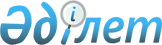 Об утверждении Положений некоторых государственных учреждений в новой редакцииПостановление акимата Мангистауского района Мангистауской области от 29 апреля 2022 года № 131
      В соответствии с Гражданским кодексом Республики Казахстан и Законами Республики Казахстан "О государственном местном управлении и самоуправлении в Республике Казахстан", "О государственном имуществе", акимат Мангистауского района ПОСТАНОВЛЯЕТ:
      1. Утвердить Положения некоторых государственных учреждений в новой редакции согласно приложениям 1, 2, 3, 4, 5, 6, 7, 8, 9, 10, 11, 12 к настоящему постановлению.
      2. Государственному учреждению "Аппарат акима Мангистауского района" в порядке установленным законодательством обеспечить направление настоящего постановления в Республиканское государственное предприятие на праве хозяйственного ведения "Институт законодательства и правовой информации Республики Казахстан" для официального опубликования и включения в Эталонный контрольный банк нормативных правовых актов Республики Казахстан.
      3. Акимам сел и сельских округов обеспечить государственную регистрацию вышеуказанных Положений в органах юстиции и выполнение иных необходимых мер, вытекающих из настоящего постановления.
      4. Контроль за исполнением настоящего постановления возложить на заместителя акима Мангистауского района Махмутова Е.
      5. Настоящее постановление вводится в действие со дня подписания. Положение государственного учреждения "Аппарат акима села Кызан" Глава 1. Общие положения
      1. Государственное учреждение "Аппарат акима села Кызан" (далее – Аппарат акима) является государственным органом Республики Казахстан, осуществляющим является государственным органом Республики Казахстан, осуществляющим информационно-аналитическое, организационно-правовое, материально-техническое обеспечение деятельности акима села Кызан.
      2. Аппарат акима осуществляет свою деятельность в соответствии с Конституцией и законами Республики Казахстан, актами Президента и Правительства Республики Казахстан, иными нормативными правовыми актами, а также настоящим Положением.
      3. Аппарат акима является юридическим лицом в организационно-правовой форме государственного учреждения, имеет печати с изображением Государственного Герба Республики Казахстан и штампы со своим наименованием на казахском и русском языках, бланки установленного образца, счета в органах казначейства в соответствии с законодательством Республики Казахстан.
      4. Аппарат акима вступает в гражданско-правовые отношения от собственного имени.
      5. Аппарат акима имеет право выступать стороной гражданско-правовых отношений от имени государства, если оно уполномочено на это в соответствии с законодательством Республики Казахстан.
      6. Аппарат акима по вопросам своей компетенции в установленном законодательством порядке принимает решения нормативно-правового характера и распоряжения акима села Кызан по вопросам административно-управленческого, оперативного и самостоятельного характера.
      7. Структура и лимит штатной численности Аппарат акима утверждаются в соответствии с законодательством Республики Казахстан.
      8. Местонахождение юридического лица: 130404, Республика Казахстан, Мангистауская область, Мангистауский район, село Кызан, 6 микрорайон, здание №260.
      9. Полное наименование Аппарата акима: 
      на государственном языке – "Қызан ауылы әкімінің аппараты" мемлекеттік мекемесі;
      на русском языке – государственное учреждение "Аппарат акима села Кызан".
      10. Настоящее положение является учредительным документом Аппарата акима.
      11. Финансирование деятельности Аппарата акима осуществляется из местного бюджета в соответствии с законодательством Республики Казахстан.
      12. Аппарату акима запрещается вступать в договорные отношения с субъектами предпринимательства на предмет выполнения обязанностей, являющихся полномочиями государственного учреждения "Аппарат акима села Кызан". 
      Если Аппарату акима законодательными актами предоставлено право осуществлять приносящую доходы деятельность, то полученные доходы направляются в государственный бюджет, если иное не установлено законодательством Республики Казахстан. Глава 2. Задачи и полномочия государственного органа
      13. Задачи:
      1) информационно-аналитическое, организационно-правовое и материально-техническое обеспечение деятельности акима, а также решение вопросов местного значения;
      2) осуществление функций местного исполнительного органа в сферах планирования и исполнения бюджета города районного значения, села, поселка, сельского округа, а также управления коммунальной собственностью города районного значения, села, поселка, сельского округа (коммунальной собственностью местного самоуправления).
      14. Полномочия:
      права:
      11) запрашивать и получать необходимую информацию, документы и иные материалы от должностных лиц государственных органов и других организаций; 
      2) приобретать и осуществлять имущественные и неимущественные права;
      3) пользоваться информационными базами данных органов государственного управления, архивов, научных учреждений;
      4) заключать договора, соглашения.
      обязанности:
      1) рассматривает обращения, заявления, жалобы граждан, принимает меры по защите прав и свобод граждан;
      2) содействует сбору налогов и других обязательных платежей в бюджет;
      3) содействует исполнению гражданами и юридическими лицами норм Конституции Республики Казахстан, законов, актов Президента и Правительства Республики Казахстан, нормативных правовых актов центральных и местных государственных органов;
      4) в пределах своей компетенции осуществляет регулирование земельных отношений;
      5) обеспечивает сохранение коммунального жилищного фонда города районного значения, поселка, села, сельского округа, а также строительство, реконструкцию, ремонт и содержание автомобильных дорог в городах районного значения, поселках, селах, сельских округах;
      6) содействует организации крестьянских или фермерских хозяйств, развитию предпринимательской деятельности;
      7) оказывает меры государственной поддержки социального предпринимательства в соответствии с Предпринимательским кодексом Республики Казахстан;
      8) в пределах своей компетенции организует и обеспечивает исполнение законодательства Республики Казахстан по вопросам о воинской обязанности и воинской службы, мобилизационной подготовки и мобилизации, а также в сфере гражданской защиты;
      9) аким поселка, села, сельского округа в местностях, где нет органов юстиции, организует совершение нотариальных действий, регистрацию актов гражданского состояния в порядке, установленном законодательством Республики Казахстан;
      10) аким поселка, села, сельского округа в местностях, где нет органов занятости, отмечает безработных в порядке, установленном законодательством Республики Казахстан;
      11) организует работу по сохранению исторического и культурного наследия;
      12) выявляет малообеспеченных лиц, вносит в вышестоящие органы предложения по обеспечению занятости, оказанию адресной социальной помощи, организует обслуживание одиноких престарелых и нетрудоспособных граждан на дому, координирует оказание им благотворительной помощи;
      13) содействует трудоустройству лиц, освобожденных из учреждений уголовно-исполнительной системы, состоящих на учете службы пробации, а также оказывает им социально-правовую и иную помощь в соответствии с законодательством Республики Казахстан;
      14) организует помощь инвалидам;
      15) организует общественные работы, молодежную практику и социальные рабочие места;
      16) организует совместно с уполномоченным органом по физической культуре и спорту и общественными объединениями инвалидов проведение оздоровительных и спортивных мероприятий среди инвалидов;
      17) организует совместно с общественными объединениями инвалидов культурно-массовые и просветительские мероприятия;
      18) координирует оказание благотворительной и социальной помощи инвалидам;
      19) координирует оказание социально уязвимым слоям населения благотворительной помощи;
            20) содействует кадровому обеспечению сельских организаций здравоохранения;
      21) содействует выделению жилья матерям, награжденным подвеской "Алтын алқа";
      22) организует выполнение общественных работ лицами, осужденными к данному виду наказания, в порядке, определяемом уполномоченным органом в сфере уголовно-исполнительной деятельности;
      23) содействует развитию местной социальной инфраструктуры;
      24) организует движение общественного транспорта;
      25) в случае необходимости оказания неотложной медицинской помощи организует доставку больных до ближайшей организации здравоохранения, оказывающей врачебную помощь;
      26) оказывает содействие государственным ветеринарным организациям, созданным местными исполнительными органами областей, при выполнении ими функций в области ветеринарии на соответствующей административно-территориальной единице;
      27) в случае необходимости организует транспортировку лежачего больного из стационара организации здравоохранения до места жительства;
      28) взаимодействует с органами местного самоуправления;
      29) обеспечивает деятельность учреждений культуры, за исключением учреждений культуры, расположенных в городах республиканского значения, столице, городах областного значения;
      30) организует в пределах своей компетенции водоснабжение населенных пунктов и регулирует вопросы водопользования;
      31) организует работы по благоустройству, освещению, озеленению и санитарной очистке населенных пунктов;
      32) организует погребение безродных и общественные работы по содержанию в надлежащем состоянии кладбищ и иных мест захоронения;
      33) ведет учет и регистрацию земельных участков, предназначенных под могилы, в соответствии с правилами погребения и организации дела по уходу за могилами;
      34) ведет реестр общественных медиаторов;
      35) создает инфраструктуру для занятий спортом физических лиц по месту жительства и в местах их массового отдыха;
      36) содействует занятости осужденных, отбывающих наказание в учреждениях уголовно-исполнительной системы, в том числе путем:
      размещения заказов на товары, работы и услуги, производимые, выполняемые и оказываемые предприятиями и учреждениями уголовно-исполнительной системы;
      привлечения субъектов предпринимательства к открытию, расширению и модернизации на территории учреждений уголовно-исполнительной системы производств, использующих труд осужденных;
      37) организует сбор и регистрацию данных (сведений) учета земельных участков для кладбища, а также осуществление контроля за соблюдением условий договора об организации дела по захоронению;
      38) своевременное осуществление заключения договоров на содержание и обслуживание могильников с администрациями кладбищ по итогам конкурса, проводимого в соответствии с законодательством о государственных закупках;
      39) размещение актуальной информации по занятым и свободным участкам кладбища на официальном интернет-ресурсе местного исполнительного органа.
      Осуществление иных прав и обязанностей в соответствии с законодательством Республики Казахстан.
      15. Функции:
      1) предоставляют переданное в управление районное коммунальное имущество в имущественный наем (аренду) физическим лицам и негосударственным юридическим лицам без права последующего выкупа;
      2) определяют приоритетные направления деятельности и обязательные объемы работ (услуг), финансируемых из бюджета, переданных коммунальных государственных предприятий;
      3) обеспечивают сохранность переданного коммунального имущества;
      4) осуществляют управление переданными районными коммунальными юридическими лицами;
      5) согласовывают годовую финансовую отчетность переданного в управление районного коммунального государственного предприятия, утверждаемую решением местного исполнительного органа;
      6) устанавливают цены на товары (работы, услуги), производимые и реализуемые переданными в управление коммунальными казенными предприятиями;
      7) утверждают индивидуальные планы финансирования переданных районных коммунальных государственных учреждений из местного бюджета;
      8) принимают работников по трудовому договору за счет экономии бюджетных средств и (или) поступлений, предусмотренных законодательством Республики Казахстан о местном государственном управлении и самоуправлении;
      9) составляют и утверждают сводный план поступлений и расходов денег от реализации государственными учреждениями товаров (работ, услуг), остающихся в их распоряжении, в соответствии с бюджетным законодательством Республики Казахстан;
      10) проводят инвентаризацию жилищного фонда города районного значения, поселка, села, сельского округа;
      11) организуют по согласованию с акимом района (города областного значения) и собранием местного сообщества снос аварийного жилья города районного значения, поселка, села, сельского округа;
      12) оказывают содействие микрокредитованию сельского населения в рамках программных документов системы государственного планирования. Глава 3. Статус, полномочия первого руководителя государственного органа, коллегиальных органов (при наличии)
      16. Руководство Аппаратом акима осуществляется акимом села Кызан, который несет персональную ответственность за выполнение возложенных на аппарат акима села Кызан задач и осуществление им своих полномочий.
      17. Аким села Кызан избирается на должность и освобождается от должности в соответствии с законодательством Республики Казахстан.
      18. Полномочия акима села Кызан:
      1) определяет круг полномочий и обязанности соотрудников Аппарат акима;
      2) в установленном законодательством порядке налагает дисциплинарные взыскания на сотрудников Аппарат акима;
      3) в соответствия с действующими законодательствами Республики Казахстан назначает и освобождает от должности сотрудников Аппарат акима;
      4) является уполномоченным лицом в взаимоотношениях с другими государственными органами, организациями и гражданами;
      5) издает акты, имеющие обязательную силу на соответствующей административно-территориальной единицы.
      Исполнение полномочий акима села Кызан в период его отсутствия осуществляется лицом, его замещающим в соответствии с действующим законодательством. Глава 4. Имущество государственного органа
      19. Аппарат акима может иметь на праве оперативного управления обособленное имущество в случаях, предусмотренных законодательством.
      Имущество Аппарата акима формируется за счет имущества, переданного ему собственником, а также имущества (включая денежные доходы), приобретенного в результате собственной деятельности, и иных источников, не запрещенных законодательством Республики Казахстан.
      20. Имущество, закрепленное за Аппаратом акима относится к коммунальной собственности.
      21. Аппарат акима не вправе самостоятельно отчуждать или иным способом распоряжаться закрепленным за ним имуществом и имуществом, приобретенным за счет средств, выданных ему по плану финансирования, если иное не установлено законодательством. Глава 5. Реорганизация и упразднение государственного органа
      22. Реорганизация и упразднение Аппарат акима осуществляются в соответствии с законодательством Республики Казахстан. Положение государственного учреждения "Аппарат акима села Шетпе" Глава 1. Общие положения
      1. Государственное учреждение "Аппарат акима села Шетпе" (далее – Аппарат акима) является государственным органом Республики Казахстан, осуществляющим является государственным органом Республики Казахстан, осуществляющим информационно-аналитическое, организационно-правовое, материально-техническое обеспечение деятельности акима села Шетпе.
      2. Аппарат акима осуществляет свою деятельность в соответствии с Конституцией и законами Республики Казахстан, актами Президента и Правительства Республики Казахстан, иными нормативными правовыми актами, а также настоящим Положением.
      3. Аппарат акима является юридическим лицом в организационно-правовой форме государственного учреждения, имеет печати с изображением Государственного Герба Республики Казахстан и штампы со своим наименованием на казахском и русском языках, бланки установленного образца, счета в органах казначейства в соответствии с законодательством Республики Казахстан.
      4. Аппарат акима вступает в гражданско-правовые отношения от собственного имени.
      5. Аппарат акима имеет право выступать стороной гражданско-правовых отношений от имени государства, если оно уполномочено на это в соответствии с законодательством Республики Казахстан.
      6. Аппарат акима по вопросам своей компетенции в установленном законодательством порядке принимает решения нормативно-правового характера и распоряжения акима села Шетпе по вопросам административно-управленческого, оперативного и самостоятельного характера.
      7. Структура и лимит штатной численности Аппарат акима утверждаются в соответствии с законодательством Республики Казахстан.
      8. Местонахождение юридического лица: 130400, Республика Казахстан, Мангистауская область, Мангистауский район, село Шетпе, микрорайон Центральная, здание №45.
      9. Полное наименование Аппарата акима: 
      на государственном языке – "Шетпе ауылы әкімінің аппараты" мемлекеттік мекемесі;
      на русском языке – государственное учреждение "Аппарат акима села Шетпе".
      10. Настоящее положение является учредительным документом Аппарата акима.
      11. Финансирование деятельности Аппарата акима осуществляется из местного бюджета в соответствии с законодательством Республики Казахстан.
      12. Аппарату акима запрещается вступать в договорные отношения с субъектами предпринимательства на предмет выполнения обязанностей, являющихся полномочиями государственного учреждения "Аппарат акима села Шетпе". 
      Если Аппарату акима законодательными актами предоставлено право осуществлять приносящую доходы деятельность, то полученные доходы направляются в государственный бюджет, если иное не установлено законодательством Республики Казахстан. Глава 2. Задачи и полномочия государственного органа
      13. Задачи:
      1) информационно-аналитическое, организационно-правовое и материально-техническое обеспечение деятельности акима, а также решение вопросов местного значения;
      2) осуществление функций местного исполнительного органа в сферах планирования и исполнения бюджета города районного значения, села, поселка, сельского округа, а также управления коммунальной собственностью города районного значения, села, поселка, сельского округа (коммунальной собственностью местного самоуправления).
      14. Полномочия:
      права:
      11) запрашивать и получать необходимую информацию, документы и иные материалы от должностных лиц государственных органов и других организаций; 
      2) приобретать и осуществлять имущественные и неимущественные права;
      3) пользоваться информационными базами данных органов государственного управления, архивов, научных учреждений;
      4) заключать договора, соглашения.
      обязанности:
      1) рассматривает обращения, заявления, жалобы граждан, принимает меры по защите прав и свобод граждан;
      2) содействует сбору налогов и других обязательных платежей в бюджет;
      3) содействует исполнению гражданами и юридическими лицами норм Конституции Республики Казахстан, законов, актов Президента и Правительства Республики Казахстан, нормативных правовых актов центральных и местных государственных органов;
      4) в пределах своей компетенции осуществляет регулирование земельных отношений;
      5) обеспечивает сохранение коммунального жилищного фонда города районного значения, поселка, села, сельского округа, а также строительство, реконструкцию, ремонт и содержание автомобильных дорог в городах районного значения, поселках, селах, сельских округах;
      6) содействует организации крестьянских или фермерских хозяйств, развитию предпринимательской деятельности;
      7) оказывает меры государственной поддержки социального предпринимательства в соответствии с Предпринимательским кодексом Республики Казахстан;
      8) в пределах своей компетенции организует и обеспечивает исполнение законодательства Республики Казахстан по вопросам о воинской обязанности и воинской службы, мобилизационной подготовки и мобилизации, а также в сфере гражданской защиты;
      9) организует работу по сохранению исторического и культурного наследия;
      10) выявляет малообеспеченных лиц, вносит в вышестоящие органы предложения по обеспечению занятости, оказанию адресной социальной помощи, организует обслуживание одиноких престарелых и нетрудоспособных граждан на дому, координирует оказание им благотворительной помощи;
      11) содействует трудоустройству лиц, освобожденных из учреждений уголовно-исполнительной системы, состоящих на учете службы пробации, а также оказывает им социально-правовую и иную помощь в соответствии с законодательством Республики Казахстан;
      12) организует помощь инвалидам;
      13) организует общественные работы, молодежную практику и социальные рабочие места;
      14) организует совместно с уполномоченным органом по физической культуре и спорту и общественными объединениями инвалидов проведение оздоровительных и спортивных мероприятий среди инвалидов;
      15) организует совместно с общественными объединениями инвалидов культурно-массовые и просветительские мероприятия;
      16) координирует оказание благотворительной и социальной помощи инвалидам;
      17) координирует оказание социально уязвимым слоям населения благотворительной помощи;
            18) содействует кадровому обеспечению сельских организаций здравоохранения;
      19) содействует выделению жилья матерям, награжденным подвеской "Алтын алқа";
      20) организует выполнение общественных работ лицами, осужденными к данному виду наказания, в порядке, определяемом уполномоченным органом в сфере уголовно-исполнительной деятельности;
      21) содействует развитию местной социальной инфраструктуры;
      22) организует движение общественного транспорта;
      23) в случае необходимости оказания неотложной медицинской помощи организует доставку больных до ближайшей организации здравоохранения, оказывающей врачебную помощь;
      24) оказывает содействие государственным ветеринарным организациям, созданным местными исполнительными органами областей, при выполнении ими функций в области ветеринарии на соответствующей административно-территориальной единице;
      25) в случае необходимости организует транспортировку лежачего больного из стационара организации здравоохранения до места жительства;
      26) взаимодействует с органами местного самоуправления;
      27) обеспечивает деятельность учреждений культуры, за исключением учреждений культуры, расположенных в городах республиканского значения, столице, городах областного значения;
      28) организует в пределах своей компетенции водоснабжение населенных пунктов и регулирует вопросы водопользования;
      29) организует работы по благоустройству, освещению, озеленению и санитарной очистке населенных пунктов;
      30) организует погребение безродных и общественные работы по содержанию в надлежащем состоянии кладбищ и иных мест захоронения;
      31) ведет учет и регистрацию земельных участков, предназначенных под могилы, в соответствии с правилами погребения и организации дела по уходу за могилами;
      32) ведет реестр общественных медиаторов;
      33) создает инфраструктуру для занятий спортом физических лиц по месту жительства и в местах их массового отдыха;
      34) содействует занятости осужденных, отбывающих наказание в учреждениях уголовно-исполнительной системы, в том числе путем:
      размещения заказов на товары, работы и услуги, производимые, выполняемые и оказываемые предприятиями и учреждениями уголовно-исполнительной системы;
      привлечения субъектов предпринимательства к открытию, расширению и модернизации на территории учреждений уголовно-исполнительной системы производств, использующих труд осужденных;
      35) организует сбор и регистрацию данных (сведений) учета земельных участков для кладбища, а также осуществление контроля за соблюдением условий договора об организации дела по захоронению;
      36) своевременное осуществление заключения договоров на содержание и обслуживание могильников с администрациями кладбищ по итогам конкурса, проводимого в соответствии с законодательством о государственных закупках;
      37) размещение актуальной информации по занятым и свободным участкам кладбища на официальном интернет-ресурсе местного исполнительного органа.
      Осуществление иных прав и обязанностей в соответствии с законодательством Республики Казахстан.
      15. Функции:
      1) предоставляют переданное в управление районное коммунальное имущество в имущественный наем (аренду) физическим лицам и негосударственным юридическим лицам без права последующего выкупа;
      2) определяют приоритетные направления деятельности и обязательные объемы работ (услуг), финансируемых из бюджета, переданных коммунальных государственных предприятий;
      3) обеспечивают сохранность переданного коммунального имущества;
      4) осуществляют управление переданными районными коммунальными юридическими лицами;
      5) согласовывают годовую финансовую отчетность переданного в управление районного коммунального государственного предприятия, утверждаемую решением местного исполнительного органа;
      6) устанавливают цены на товары (работы, услуги), производимые и реализуемые переданными в управление коммунальными казенными предприятиями;
      7) утверждают индивидуальные планы финансирования переданных районных коммунальных государственных учреждений из местного бюджета;
      8) принимают работников по трудовому договору за счет экономии бюджетных средств и (или) поступлений, предусмотренных законодательством Республики Казахстан о местном государственном управлении и самоуправлении;
      9) составляют и утверждают сводный план поступлений и расходов денег от реализации государственными учреждениями товаров (работ, услуг), остающихся в их распоряжении, в соответствии с бюджетным законодательством Республики Казахстан;
      10) проводят инвентаризацию жилищного фонда города районного значения, поселка, села, сельского округа;
      11) организуют по согласованию с акимом района (города областного значения) и собранием местного сообщества снос аварийного жилья города районного значения, поселка, села, сельского округа;
      12) оказывают содействие микрокредитованию сельского населения в рамках программных документов системы государственного планирования. Глава 3. Статус, полномочия первого руководителя государственного органа, коллегиальных органов (при наличии)
      16. Руководство Аппаратом акима осуществляется акимом села Шетпе, который несет персональную ответственность за выполнение возложенных на аппарат акима села Шетпе задач и осуществление им своих полномочий.
      17. Аким села Шетпе избирается на должность и освобождается от должности в соответствии с законодательством Республики Казахстан.
      Аким села Шетпе имеет заместителя, назначаемого на должность и освобождаемого от должности в соответствии с законодательством Республики Казахстан.
      Аким села Шетпе определяет полномочия своего заместителя в соответствии с действующим законодательством.
      18. Полномочия акима села Шетпе:
      1) определяет круг полномочий и обязанности соотрудников Аппарат акима;
      2) в установленном законодательством порядке налагает дисциплинарные взыскания на сотрудников Аппарат акима;
      3) в соответствия с действующими законодательствами Республики Казахстан назначает и освобождает от должности сотрудников Аппарат акима;
      4) является уполномоченным лицом в взаимоотношениях с другими государственными органами, организациями и гражданами;
      5) издает акты, имеющие обязательную силу на соответствующей административно-территориальной единицы.
      Исполнение полномочий акима села Шетпе в период его отсутствия осуществляется лицом, его замещающим в соответствии с действующим законодательством. Глава 4. Имущество государственного органа
      19. Аппарат акима может иметь на праве оперативного управления обособленное имущество в случаях, предусмотренных законодательством.
      Имущество Аппарата акима формируется за счет имущества, переданного ему собственником, а также имущества (включая денежные доходы), приобретенного в результате собственной деятельности, и иных источников, не запрещенных законодательством Республики Казахстан.
      20. Имущество, закрепленное за Аппаратом акима относится к коммунальной собственности.
      21. Аппарат акима не вправе самостоятельно отчуждать или иным способом распоряжаться закрепленным за ним имуществом и имуществом, приобретенным за счет средств, выданных ему по плану финансирования, если иное не установлено законодательством. Глава 5. Реорганизация и упразднение государственного органа
      22. Реорганизация и упразднение Аппарат акима осуществляются в соответствии с законодательством Республики Казахстан. Положение государственного учреждения "Аппарат акима сельского округа Шайыр" Глава 1. Общие положения
      1. Государственное учреждение "Аппарат акима сельского округа Шайыр" (далее – Аппарат акима) является государственным органом Республики Казахстан, осуществляющим является государственным органом Республики Казахстан, осуществляющим информационно-аналитическое, организационно-правовое, материально-техническое обеспечение деятельности акима сельского округа Шайыр.
      2. Аппарат акима осуществляет свою деятельность в соответствии с Конституцией и законами Республики Казахстан, актами Президента и Правительства Республики Казахстан, иными нормативными правовыми актами, а также настоящим Положением.
      3. Аппарат акима является юридическим лицом в организационно-правовой форме государственного учреждения, имеет печати с изображением Государственного Герба Республики Казахстан и штампы со своим наименованием на казахском и русском языках, бланки установленного образца, счета в органах казначейства в соответствии с законодательством Республики Казахстан.
      4. Аппарат акима вступает в гражданско-правовые отношения от собственного имени.
      5. Аппарат акима имеет право выступать стороной гражданско-правовых отношений от имени государства, если оно уполномочено на это в соответствии с законодательством Республики Казахстан.
      6. Аппарат акима по вопросам своей компетенции в установленном законодательством порядке принимает решения нормативно-правового характера и распоряжения акима сельского округа Шайыр по вопросам административно-управленческого, оперативного и самостоятельного характера.
      7. Структура и лимит штатной численности Аппарат акима утверждаются в соответствии с законодательством Республики Казахстан.
      8. Местонахождение юридического лица: 130409, Республика Казахстан, Мангистауская область, Мангистауский район, сельский округ Шайыр, село Шайыр, улица Ж.Сарсенгожаева, №66 здание. 
      9. Полное наименование Аппарата акима: 
      на государственном языке – "Шайыр ауылдық округі әкімінің аппараты" мемлекеттік мекемесі;
      на русском языке – государственное учреждение "Аппарат акима сельского округа Шайыр".
      10. Настоящее положение является учредительным документом Аппарата акима.
      11. Финансирование деятельности Аппарата акима осуществляется из местного бюджета в соответствии с законодательством Республики Казахстан.
      12. Аппарату акима запрещается вступать в договорные отношения с субъектами предпринимательства на предмет выполнения обязанностей, являющихся полномочиями государственного учреждения "Аппарат акима сельского округа Шайыр". 
      Если Аппарату акима законодательными актами предоставлено право осуществлять приносящую доходы деятельность, то полученные доходы направляются в государственный бюджет, если иное не установлено законодательством Республики Казахстан. Глава 2. Задачи и полномочия государственного органа
      13. Задачи:
      1) информационно-аналитическое, организационно-правовое и материально-техническое обеспечение деятельности акима, а также решение вопросов местного значения;
      2) осуществление функций местного исполнительного органа в сферах планирования и исполнения бюджета города районного значения, села, поселка, сельского округа, а также управления коммунальной собственностью города районного значения, села, поселка, сельского округа (коммунальной собственностью местного самоуправления).
      14. Полномочия:
      права:
      11) запрашивать и получать необходимую информацию, документы и иные материалы от должностных лиц государственных органов и других организаций; 
      2) приобретать и осуществлять имущественные и неимущественные права;
      3) пользоваться информационными базами данных органов государственного управления, архивов, научных учреждений;
      4) заключать договора, соглашения.
      обязанности:
      1) рассматривает обращения, заявления, жалобы граждан, принимает меры по защите прав и свобод граждан;
      2) содействует сбору налогов и других обязательных платежей в бюджет;
      3) содействует исполнению гражданами и юридическими лицами норм Конституции Республики Казахстан, законов, актов Президента и Правительства Республики Казахстан, нормативных правовых актов центральных и местных государственных органов;
      4) в пределах своей компетенции осуществляет регулирование земельных отношений;
      5) обеспечивает сохранение коммунального жилищного фонда города районного значения, поселка, села, сельского округа, а также строительство, реконструкцию, ремонт и содержание автомобильных дорог в городах районного значения, поселках, селах, сельских округах;
      6) содействует организации крестьянских или фермерских хозяйств, развитию предпринимательской деятельности;
      7) оказывает меры государственной поддержки социального предпринимательства в соответствии с Предпринимательским кодексом Республики Казахстан;
      8) в пределах своей компетенции организует и обеспечивает исполнение законодательства Республики Казахстан по вопросам о воинской обязанности и воинской службы, мобилизационной подготовки и мобилизации, а также в сфере гражданской защиты;
      9) аким поселка, села, сельского округа в местностях, где нет органов юстиции, организует совершение нотариальных действий, регистрацию актов гражданского состояния в порядке, установленном законодательством Республики Казахстан;
      10) аким поселка, села, сельского округа в местностях, где нет органов занятости, отмечает безработных в порядке, установленном законодательством Республики Казахстан;
      11) организует работу по сохранению исторического и культурного наследия;
      12) выявляет малообеспеченных лиц, вносит в вышестоящие органы предложения по обеспечению занятости, оказанию адресной социальной помощи, организует обслуживание одиноких престарелых и нетрудоспособных граждан на дому, координирует оказание им благотворительной помощи;
      13) содействует трудоустройству лиц, освобожденных из учреждений уголовно-исполнительной системы, состоящих на учете службы пробации, а также оказывает им социально-правовую и иную помощь в соответствии с законодательством Республики Казахстан;
      14) организует помощь инвалидам;
      15) организует общественные работы, молодежную практику и социальные рабочие места;
      16) организует совместно с уполномоченным органом по физической культуре и спорту и общественными объединениями инвалидов проведение оздоровительных и спортивных мероприятий среди инвалидов;
      17) организует совместно с общественными объединениями инвалидов культурно-массовые и просветительские мероприятия;
      18) координирует оказание благотворительной и социальной помощи инвалидам;
      19) координирует оказание социально уязвимым слоям населения благотворительной помощи;
      20) содействует кадровому обеспечению сельских организаций здравоохранения;
      21) содействует выделению жилья матерям, награжденным подвеской "Алтын алқа";
      22) организует выполнение общественных работ лицами, осужденными к данному виду наказания, в порядке, определяемом уполномоченным органом в сфере уголовно-исполнительной деятельности;
      23) содействует развитию местной социальной инфраструктуры;
      24) организует движение общественного транспорта;
      25) в случае необходимости оказания неотложной медицинской помощи организует доставку больных до ближайшей организации здравоохранения, оказывающей врачебную помощь;
      26) оказывает содействие государственным ветеринарным организациям, созданным местными исполнительными органами областей, при выполнении ими функций в области ветеринарии на соответствующей административно-территориальной единице;
      27) в случае необходимости организует транспортировку лежачего больного из стационара организации здравоохранения до места жительства;
      28) взаимодействует с органами местного самоуправления;
      29) обеспечивает деятельность учреждений культуры, за исключением учреждений культуры, расположенных в городах республиканского значения, столице, городах областного значения;
      30) организует в пределах своей компетенции водоснабжение населенных пунктов и регулирует вопросы водопользования;
      31) организует работы по благоустройству, освещению, озеленению и санитарной очистке населенных пунктов;
      32) организует погребение безродных и общественные работы по содержанию в надлежащем состоянии кладбищ и иных мест захоронения;
      33) ведет учет и регистрацию земельных участков, предназначенных под могилы, в соответствии с правилами погребения и организации дела по уходу за могилами;
      34) ведет реестр общественных медиаторов;
      35) создает инфраструктуру для занятий спортом физических лиц по месту жительства и в местах их массового отдыха;
      36) содействует занятости осужденных, отбывающих наказание в учреждениях уголовно-исполнительной системы, в том числе путем:
      размещения заказов на товары, работы и услуги, производимые, выполняемые и оказываемые предприятиями и учреждениями уголовно-исполнительной системы;
      привлечения субъектов предпринимательства к открытию, расширению и модернизации на территории учреждений уголовно-исполнительной системы производств, использующих труд осужденных;
      37) организует сбор и регистрацию данных (сведений) учета земельных участков для кладбища, а также осуществление контроля за соблюдением условий договора об организации дела по захоронению;
      38) своевременное осуществление заключения договоров на содержание и обслуживание могильников с администрациями кладбищ по итогам конкурса, проводимого в соответствии с законодательством о государственных закупках;
      39) размещение актуальной информации по занятым и свободным участкам кладбища на официальном интернет-ресурсе местного исполнительного органа.
      Осуществление иных прав и обязанностей в соответствии с законодательством Республики Казахстан.
      15. Функции:
      1) предоставляют переданное в управление районное коммунальное имущество в имущественный наем (аренду) физическим лицам и негосударственным юридическим лицам без права последующего выкупа;
      2) определяют приоритетные направления деятельности и обязательные объемы работ (услуг), финансируемых из бюджета, переданных коммунальных государственных предприятий;
      3) обеспечивают сохранность переданного коммунального имущества;
      4) осуществляют управление переданными районными коммунальными юридическими лицами;
      5) согласовывают годовую финансовую отчетность переданного в управление районного коммунального государственного предприятия, утверждаемую решением местного исполнительного органа;
      6) устанавливают цены на товары (работы, услуги), производимые и реализуемые переданными в управление коммунальными казенными предприятиями;
      7) утверждают индивидуальные планы финансирования переданных районных коммунальных государственных учреждений из местного бюджета;
      8) принимают работников по трудовому договору за счет экономии бюджетных средств и (или) поступлений, предусмотренных законодательством Республики Казахстан о местном государственном управлении и самоуправлении;
      9) составляют и утверждают сводный план поступлений и расходов денег от реализации государственными учреждениями товаров (работ, услуг), остающихся в их распоряжении, в соответствии с бюджетным законодательством Республики Казахстан;
      10) проводят инвентаризацию жилищного фонда города районного значения, поселка, села, сельского округа;
      11) организуют по согласованию с акимом района (города областного значения) и собранием местного сообщества снос аварийного жилья города районного значения, поселка, села, сельского округа;
      12) оказывают содействие микрокредитованию сельского населения в рамках программных документов системы государственного планирования. Глава 3. Статус, полномочия первого руководителя государственного органа, коллегиальных органов (при наличии)
      16. Руководство Аппаратом акима осуществляется акимом сельского округа Шайыр, который несет персональную ответственность за выполнение возложенных на аппарат акима сельского округа Шайыр задач и осуществление им своих полномочий. 
      17. Аким сельского округа Шайыр избирается на должность и освобождается от должности в соответствии с законодательством Республики Казахстан.
      18. Полномочия акима сельского округа Шайыр:
      1) определяет круг полномочий и обязанности соотрудников Аппарат акима;
      2) в установленном законодательством порядке налагает дисциплинарные взыскания на сотрудников Аппарат акима;
      3) в соответствия с действующими законодательствами Республики Казахстан назначает и освобождает от должности сотрудников Аппарат акима;
      4) является уполномоченным лицом в взаимоотношениях с другими государственными органами, организациями и гражданами;
      5) издает акты, имеющие обязательную силу на соответствующей административно-территориальной единицы.
      Исполнение полномочий акима сельского округа Шайыр в период его отсутствия осуществляется лицом, его замещающим в соответствии с действующим законодательством. Глава 4. Имущество государственного органа
      19. Аппарат акима может иметь на праве оперативного управления обособленное имущество в случаях, предусмотренных законодательством.
      Имущество Аппарата акима формируется за счет имущества, переданного ему собственником, а также имущества (включая денежные доходы), приобретенного в результате собственной деятельности, и иных источников, не запрещенных законодательством Республики Казахстан.
      20. Имущество, закрепленное за Аппаратом акима относится к коммунальной собственности.
      21. Аппарат акима не вправе самостоятельно отчуждать или иным способом распоряжаться закрепленным за ним имуществом и имуществом, приобретенным за счет средств, выданных ему по плану финансирования, если иное не установлено законодательством. Глава 5. Реорганизация и упразднение государственного органа
      22. Реорганизация и упразднение Аппарат акима осуществляются в соответствии с законодательством Республики Казахстан. Положение государственного учреждения "Аппарат акима сельского округа Онды" Глава 1. Общие положения
      1. Государственное учреждение "Аппарат акима сельского округа Онды" (далее – Аппарат акима) является государственным органом Республики Казахстан, осуществляющим является государственным органом Республики Казахстан, осуществляющим информационно-аналитическое, организационно-правовое, материально-техническое обеспечение деятельности акима сельского округа Онды.
      2. Аппарат акима осуществляет свою деятельность в соответствии с Конституцией и законами Республики Казахстан, актами Президента и Правительства Республики Казахстан, иными нормативными правовыми актами, а также настоящим Положением.
      3. Аппарат акима является юридическим лицом в организационно-правовой форме государственного учреждения, имеет печати с изображением Государственного Герба Республики Казахстан и штампы со своим наименованием на казахском и русском языках, бланки установленного образца, счета в органах казначейства в соответствии с законодательством Республики Казахстан.
      4. Аппарат акима вступает в гражданско-правовые отношения от собственного имени.
      5. Аппарат акима имеет право выступать стороной гражданско-правовых отношений от имени государства, если оно уполномочено на это в соответствии с законодательством Республики Казахстан.
      6. Аппарат акима по вопросам своей компетенции в установленном законодательством порядке принимает решения нормативно-правового характера и распоряжения акима сельского округа Онды по вопросам административно-управленческого, оперативного и самостоятельного характера.
      7. Структура и лимит штатной численности Аппарат акима утверждаются в соответствии с законодательством Республики Казахстан.
      8. Местонахождение юридического лица: 130402, Республика Казахстан, Мангистауская область, Мангистауский район, сельский округ Онды, село Онды, улица Центральная, здание №15.
      9. Полное наименование Аппарата акима: 
      на государственном языке – "Онды ауылдық округі әкімінің аппараты" мемлекеттік мекемесі;
      на русском языке – государственное учреждение "Аппарат акима сельского округа Онды".
      10. Настоящее положение является учредительным документом Аппарата акима.
      11. Финансирование деятельности Аппарата акима осуществляется из местного бюджета в соответствии с законодательством Республики Казахстан.
      12. Аппарату акима запрещается вступать в договорные отношения с субъектами предпринимательства на предмет выполнения обязанностей, являющихся полномочиями государственного учреждения "Аппарат акима сельского округа Онды". 
      Если Аппарату акима законодательными актами предоставлено право осуществлять приносящую доходы деятельность, то полученные доходы направляются в государственный бюджет, если иное не установлено законодательством Республики Казахстан. Глава 2. Задачи и полномочия государственного органа
      13. Задачи:
      1) информационно-аналитическое, организационно-правовое и материально-техническое обеспечение деятельности акима, а также решение вопросов местного значения;
      2) осуществление функций местного исполнительного органа в сферах планирования и исполнения бюджета города районного значения, села, поселка, сельского округа, а также управления коммунальной собственностью города районного значения, села, поселка, сельского округа (коммунальной собственностью местного самоуправления).
      14. Полномочия:
      права:
      11) запрашивать и получать необходимую информацию, документы и иные материалы от должностных лиц государственных органов и других организаций; 
      2) приобретать и осуществлять имущественные и неимущественные права;
      3) пользоваться информационными базами данных органов государственного управления, архивов, научных учреждений;
      4) заключать договора, соглашения.
      обязанности:
      1) рассматривает обращения, заявления, жалобы граждан, принимает меры по защите прав и свобод граждан;
      2) содействует сбору налогов и других обязательных платежей в бюджет;
      3) содействует исполнению гражданами и юридическими лицами норм Конституции Республики Казахстан, законов, актов Президента и Правительства Республики Казахстан, нормативных правовых актов центральных и местных государственных органов;
      4) в пределах своей компетенции осуществляет регулирование земельных отношений;
      5) обеспечивает сохранение коммунального жилищного фонда города районного значения, поселка, села, сельского округа, а также строительство, реконструкцию, ремонт и содержание автомобильных дорог в городах районного значения, поселках, селах, сельских округах;
      6) содействует организации крестьянских или фермерских хозяйств, развитию предпринимательской деятельности;
      7) оказывает меры государственной поддержки социального предпринимательства в соответствии с Предпринимательским кодексом Республики Казахстан;
      8) в пределах своей компетенции организует и обеспечивает исполнение законодательства Республики Казахстан по вопросам о воинской обязанности и воинской службы, мобилизационной подготовки и мобилизации, а также в сфере гражданской защиты;
      9) аким поселка, села, сельского округа в местностях, где нет органов юстиции, организует совершение нотариальных действий, регистрацию актов гражданского состояния в порядке, установленном законодательством Республики Казахстан;
      10) аким поселка, села, сельского округа в местностях, где нет органов занятости, отмечает безработных в порядке, установленном законодательством Республики Казахстан;
      11) организует работу по сохранению исторического и культурного наследия;
      12) выявляет малообеспеченных лиц, вносит в вышестоящие органы предложения по обеспечению занятости, оказанию адресной социальной помощи, организует обслуживание одиноких престарелых и нетрудоспособных граждан на дому, координирует оказание им благотворительной помощи;
      13) содействует трудоустройству лиц, освобожденных из учреждений уголовно-исполнительной системы, состоящих на учете службы пробации, а также оказывает им социально-правовую и иную помощь в соответствии с законодательством Республики Казахстан;
      14) организует помощь инвалидам;
      15) организует общественные работы, молодежную практику и социальные рабочие места;
      16) организует совместно с уполномоченным органом по физической культуре и спорту и общественными объединениями инвалидов проведение оздоровительных и спортивных мероприятий среди инвалидов;
      17) организует совместно с общественными объединениями инвалидов культурно-массовые и просветительские мероприятия;
      18) координирует оказание благотворительной и социальной помощи инвалидам;
      19) координирует оказание социально уязвимым слоям населения благотворительной помощи;
      20) содействует кадровому обеспечению сельских организаций здравоохранения;
      21) содействует выделению жилья матерям, награжденным подвеской "Алтын алқа";
      22) организует выполнение общественных работ лицами, осужденными к данному виду наказания, в порядке, определяемом уполномоченным органом в сфере уголовно-исполнительной деятельности;
      23) содействует развитию местной социальной инфраструктуры;
      24) организует движение общественного транспорта;
      25) в случае необходимости оказания неотложной медицинской помощи организует доставку больных до ближайшей организации здравоохранения, оказывающей врачебную помощь;
      26) оказывает содействие государственным ветеринарным организациям, созданным местными исполнительными органами областей, при выполнении ими функций в области ветеринарии на соответствующей административно-территориальной единице;
      27) в случае необходимости организует транспортировку лежачего больного из стационара организации здравоохранения до места жительства;
      28) взаимодействует с органами местного самоуправления;
      29) обеспечивает деятельность учреждений культуры, за исключением учреждений культуры, расположенных в городах республиканского значения, столице, городах областного значения;
      30) организует в пределах своей компетенции водоснабжение населенных пунктов и регулирует вопросы водопользования;
      31) организует работы по благоустройству, освещению, озеленению и санитарной очистке населенных пунктов;
      32) организует погребение безродных и общественные работы по содержанию в надлежащем состоянии кладбищ и иных мест захоронения;
      33) ведет учет и регистрацию земельных участков, предназначенных под могилы, в соответствии с правилами погребения и организации дела по уходу за могилами;
      34) ведет реестр общественных медиаторов;
      35) создает инфраструктуру для занятий спортом физических лиц по месту жительства и в местах их массового отдыха;
      36) содействует занятости осужденных, отбывающих наказание в учреждениях уголовно-исполнительной системы, в том числе путем:
      размещения заказов на товары, работы и услуги, производимые, выполняемые и оказываемые предприятиями и учреждениями уголовно-исполнительной системы;
      привлечения субъектов предпринимательства к открытию, расширению и модернизации на территории учреждений уголовно-исполнительной системы производств, использующих труд осужденных;
      37) организует сбор и регистрацию данных (сведений) учета земельных участков для кладбища, а также осуществление контроля за соблюдением условий договора об организации дела по захоронению;
      38) своевременное осуществление заключения договоров на содержание и обслуживание могильников с администрациями кладбищ по итогам конкурса, проводимого в соответствии с законодательством о государственных закупках;
      39) размещение актуальной информации по занятым и свободным участкам кладбища на официальном интернет-ресурсе местного исполнительного органа.
      Осуществление иных прав и обязанностей в соответствии с законодательством Республики Казахстан.
      15. Функции:
      1) предоставляют переданное в управление районное коммунальное имущество в имущественный наем (аренду) физическим лицам и негосударственным юридическим лицам без права последующего выкупа;
      2) определяют приоритетные направления деятельности и обязательные объемы работ (услуг), финансируемых из бюджета, переданных коммунальных государственных предприятий;
      3) обеспечивают сохранность переданного коммунального имущества;
      4) осуществляют управление переданными районными коммунальными юридическими лицами;
      5) согласовывают годовую финансовую отчетность переданного в управление районного коммунального государственного предприятия, утверждаемую решением местного исполнительного органа;
      6) устанавливают цены на товары (работы, услуги), производимые и реализуемые переданными в управление коммунальными казенными предприятиями;
      7) утверждают индивидуальные планы финансирования переданных районных коммунальных государственных учреждений из местного бюджета;
      8) принимают работников по трудовому договору за счет экономии бюджетных средств и (или) поступлений, предусмотренных законодательством Республики Казахстан о местном государственном управлении и самоуправлении;
      9) составляют и утверждают сводный план поступлений и расходов денег от реализации государственными учреждениями товаров (работ, услуг), остающихся в их распоряжении, в соответствии с бюджетным законодательством Республики Казахстан;
      10) проводят инвентаризацию жилищного фонда города районного значения, поселка, села, сельского округа;
      11) организуют по согласованию с акимом района (города областного значения) и собранием местного сообщества снос аварийного жилья города районного значения, поселка, села, сельского округа;
      12) оказывают содействие микрокредитованию сельского населения в рамках программных документов системы государственного планирования. Глава 3. Статус, полномочия первого руководителя государственного органа, коллегиальных органов (при наличии)
      16. Руководство Аппаратом акима осуществляется акимом сельского округа Онды, который несет персональную ответственность за выполнение возложенных на аппарат акима сельского округа Онды задач и осуществление им своих полномочий.
      17. Аким сельского округа Онды избирается на должность и освобождается от должности в соответствии с законодательством Республики Казахстан.
      18. Полномочия акима сельского округа Онды:
      1) определяет круг полномочий и обязанности соотрудников Аппарат акима;
      2) в установленном законодательством порядке налагает дисциплинарные взыскания на сотрудников Аппарат акима;
      3) в соответствия с действующими законодательствами Республики Казахстан назначает и освобождает от должности сотрудников Аппарат акима;
      4) является уполномоченным лицом в взаимоотношениях с другими государственными органами, организациями и гражданами;
      5) издает акты, имеющие обязательную силу на соответствующей административно-территориальной единицы.
      Исполнение полномочий акима сельского округа Онды в период его отсутствия осуществляется лицом, его замещающим в соответствии с действующим законодательством. Глава 4. Имущество государственного органа
      19. Аппарат акима может иметь на праве оперативного управления обособленное имущество в случаях, предусмотренных законодательством.
      Имущество Аппарата акима формируется за счет имущества, переданного ему собственником, а также имущества (включая денежные доходы), приобретенного в результате собственной деятельности, и иных источников, не запрещенных законодательством Республики Казахстан.
      20. Имущество, закрепленное за Аппаратом акима относится к коммунальной собственности.
      21. Аппарат акима не вправе самостоятельно отчуждать или иным способом распоряжаться закрепленным за ним имуществом и имуществом, приобретенным за счет средств, выданных ему по плану финансирования, если иное не установлено законодательством. Глава 5. Реорганизация и упразднение государственного органа
      22. Реорганизация и упразднение Аппарат акима осуществляются в соответствии с законодательством Республики Казахстан. Положение государственного учреждения "Аппарат акима Шебирского сельского округа" Глава 1. Общие положения
      1. Государственное учреждение "Аппарат акима Шебирского сельского округа" (далее – Аппарат акима) является государственным органом Республики Казахстан, осуществляющим является государственным органом Республики Казахстан, осуществляющим информационно-аналитическое, организационно-правовое, материально-техническое обеспечение деятельности акима сельского округа Шебир.
      2. Аппарат акима осуществляет свою деятельность в соответствии с Конституцией и законами Республики Казахстан, актами Президента и Правительства Республики Казахстан, иными нормативными правовыми актами, а также настоящим Положением.
      3. Аппарат акима является юридическим лицом в организационно-правовой форме государственного учреждения, имеет печати с изображением Государственного Герба Республики Казахстан и штампы со своим наименованием на казахском и русском языках, бланки установленного образца, счета в органах казначейства в соответствии с законодательством Республики Казахстан.
      4. Аппарат акима вступает в гражданско-правовые отношения от собственного имени.
      5. Аппарат акима имеет право выступать стороной гражданско-правовых отношений от имени государства, если оно уполномочено на это в соответствии с законодательством Республики Казахстан.
      6. Аппарат акима по вопросам своей компетенции в установленном законодательством порядке принимает решения нормативно-правового характера и распоряжения акима сельского округа Шебир по вопросам административно-управленческого, оперативного и самостоятельного характера.
      7. Структура и лимит штатной численности Аппарат акима утверждаются в соответствии с законодательством Республики Казахстан.
      8. Местонахождение юридического лица: 130410, Республика Казахстан, Мангистауская область, Мангистауский район, сельский округ Шебир, село Шебир, улица Койбас Кожантай, здание №1/1.
      9. Полное наименование Аппарата акима: 
      на государственном языке – "Шебір ауылдық округі әкімінің аппараты" мемлекеттік мекемесі;
      на русском языке – государственное учреждение "Аппарат акима Шебирского сельского округа".
      10. Настоящее положение является учредительным документом Аппарата акима.
      11. Финансирование деятельности Аппарата акима осуществляется из местного бюджета в соответствии с законодательством Республики Казахстан.
      12. Аппарату акима запрещается вступать в договорные отношения с субъектами предпринимательства на предмет выполнения обязанностей, являющихся полномочиями государственного учреждения "Аппарат акима Шебирского сельского округа". 
      Если Аппарату акима законодательными актами предоставлено право осуществлять приносящую доходы деятельность, то полученные доходы направляются в государственный бюджет, если иное не установлено законодательством Республики Казахстан. Глава 2. Задачи и полномочия государственного органа
      13. Задачи:
      1) информационно-аналитическое, организационно-правовое и материально-техническое обеспечение деятельности акима, а также решение вопросов местного значения;
      2) осуществление функций местного исполнительного органа в сферах планирования и исполнения бюджета города районного значения, села, поселка, сельского округа, а также управления коммунальной собственностью города районного значения, села, поселка, сельского округа (коммунальной собственностью местного самоуправления).
      14. Полномочия:
      права:
      11) запрашивать и получать необходимую информацию, документы и иные материалы от должностных лиц государственных органов и других организаций; 
      2) приобретать и осуществлять имущественные и неимущественные права;
      3) пользоваться информационными базами данных органов государственного управления, архивов, научных учреждений;
      4) заключать договора, соглашения.
      обязанности:
      1) рассматривает обращения, заявления, жалобы граждан, принимает меры по защите прав и свобод граждан;
      2) содействует сбору налогов и других обязательных платежей в бюджет;
      3) содействует исполнению гражданами и юридическими лицами норм Конституции Республики Казахстан, законов, актов Президента и Правительства Республики Казахстан, нормативных правовых актов центральных и местных государственных органов;
      4) в пределах своей компетенции осуществляет регулирование земельных отношений;
      5) обеспечивает сохранение коммунального жилищного фонда города районного значения, поселка, села, сельского округа, а также строительство, реконструкцию, ремонт и содержание автомобильных дорог в городах районного значения, поселках, селах, сельских округах;
      6) содействует организации крестьянских или фермерских хозяйств, развитию предпринимательской деятельности;
      7) оказывает меры государственной поддержки социального предпринимательства в соответствии с Предпринимательским кодексом Республики Казахстан;
      8) в пределах своей компетенции организует и обеспечивает исполнение законодательства Республики Казахстан по вопросам о воинской обязанности и воинской службы, мобилизационной подготовки и мобилизации, а также в сфере гражданской защиты;
      9) аким поселка, села, сельского округа в местностях, где нет органов юстиции, организует совершение нотариальных действий, регистрацию актов гражданского состояния в порядке, установленном законодательством Республики Казахстан;
      10) аким поселка, села, сельского округа в местностях, где нет органов занятости, отмечает безработных в порядке, установленном законодательством Республики Казахстан;
      11) организует работу по сохранению исторического и культурного наследия;
      12) выявляет малообеспеченных лиц, вносит в вышестоящие органы предложения по обеспечению занятости, оказанию адресной социальной помощи, организует обслуживание одиноких престарелых и нетрудоспособных граждан на дому, координирует оказание им благотворительной помощи;
      13) содействует трудоустройству лиц, освобожденных из учреждений уголовно-исполнительной системы, состоящих на учете службы пробации, а также оказывает им социально-правовую и иную помощь в соответствии с законодательством Республики Казахстан;
      14) организует помощь инвалидам;
      15) организует общественные работы, молодежную практику и социальные рабочие места;
      16) организует совместно с уполномоченным органом по физической культуре и спорту и общественными объединениями инвалидов проведение оздоровительных и спортивных мероприятий среди инвалидов;
      17) организует совместно с общественными объединениями инвалидов культурно-массовые и просветительские мероприятия;
      18) координирует оказание благотворительной и социальной помощи инвалидам;
      19) координирует оказание социально уязвимым слоям населения благотворительной помощи;
      20) содействует кадровому обеспечению сельских организаций здравоохранения;
      21) содействует выделению жилья матерям, награжденным подвеской "Алтын алқа";
      22) организует выполнение общественных работ лицами, осужденными к данному виду наказания, в порядке, определяемом уполномоченным органом в сфере уголовно-исполнительной деятельности;
      23) содействует развитию местной социальной инфраструктуры;
      24) организует движение общественного транспорта;
      25) в случае необходимости оказания неотложной медицинской помощи организует доставку больных до ближайшей организации здравоохранения, оказывающей врачебную помощь;
      26) оказывает содействие государственным ветеринарным организациям, созданным местными исполнительными органами областей, при выполнении ими функций в области ветеринарии на соответствующей административно-территориальной единице;
      27) в случае необходимости организует транспортировку лежачего больного из стационара организации здравоохранения до места жительства;
      28) взаимодействует с органами местного самоуправления;
      29) обеспечивает деятельность учреждений культуры, за исключением учреждений культуры, расположенных в городах республиканского значения, столице, городах областного значения;
      30) организует в пределах своей компетенции водоснабжение населенных пунктов и регулирует вопросы водопользования;
      31) организует работы по благоустройству, освещению, озеленению и санитарной очистке населенных пунктов;
      32) организует погребение безродных и общественные работы по содержанию в надлежащем состоянии кладбищ и иных мест захоронения;
      33) ведет учет и регистрацию земельных участков, предназначенных под могилы, в соответствии с правилами погребения и организации дела по уходу за могилами;
      34) ведет реестр общественных медиаторов;
      35) создает инфраструктуру для занятий спортом физических лиц по месту жительства и в местах их массового отдыха;
      36) содействует занятости осужденных, отбывающих наказание в учреждениях уголовно-исполнительной системы, в том числе путем:
      размещения заказов на товары, работы и услуги, производимые, выполняемые и оказываемые предприятиями и учреждениями уголовно-исполнительной системы;
      привлечения субъектов предпринимательства к открытию, расширению и модернизации на территории учреждений уголовно-исполнительной системы производств, использующих труд осужденных;
      37) организует сбор и регистрацию данных (сведений) учета земельных участков для кладбища, а также осуществление контроля за соблюдением условий договора об организации дела по захоронению;
      38) своевременное осуществление заключения договоров на содержание и обслуживание могильников с администрациями кладбищ по итогам конкурса, проводимого в соответствии с законодательством о государственных закупках;
      39) размещение актуальной информации по занятым и свободным участкам кладбища на официальном интернет-ресурсе местного исполнительного органа.
      Осуществление иных прав и обязанностей в соответствии с законодательством Республики Казахстан.
      15. Функции:
      1) предоставляют переданное в управление районное коммунальное имущество в имущественный наем (аренду) физическим лицам и негосударственным юридическим лицам без права последующего выкупа;
      2) определяют приоритетные направления деятельности и обязательные объемы работ (услуг), финансируемых из бюджета, переданных коммунальных государственных предприятий;
      3) обеспечивают сохранность переданного коммунального имущества;
      4) осуществляют управление переданными районными коммунальными юридическими лицами;
      5) согласовывают годовую финансовую отчетность переданного в управление районного коммунального государственного предприятия, утверждаемую решением местного исполнительного органа;
      6) устанавливают цены на товары (работы, услуги), производимые и реализуемые переданными в управление коммунальными казенными предприятиями;
      7) утверждают индивидуальные планы финансирования переданных районных коммунальных государственных учреждений из местного бюджета;
      8) принимают работников по трудовому договору за счет экономии бюджетных средств и (или) поступлений, предусмотренных законодательством Республики Казахстан о местном государственном управлении и самоуправлении;
      9) составляют и утверждают сводный план поступлений и расходов денег от реализации государственными учреждениями товаров (работ, услуг), остающихся в их распоряжении, в соответствии с бюджетным законодательством Республики Казахстан;
      10) проводят инвентаризацию жилищного фонда города районного значения, поселка, села, сельского округа;
      11) организуют по согласованию с акимом района (города областного значения) и собранием местного сообщества снос аварийного жилья города районного значения, поселка, села, сельского округа;
      12) оказывают содействие микрокредитованию сельского населения в рамках программных документов системы государственного планирования. Глава 3. Статус, полномочия первого руководителя государственного органа, коллегиальных органов (при наличии)
      16. Руководство Аппаратом акима осуществляется акимом сельского округа Шебир, который несет персональную ответственность за выполнение возложенных на аппарат акима сельского округа Шебир задач и осуществление им своих полномочий.
      17. Аким сельского округа Шебир избирается на должность и освобождается от должности в соответствии с законодательством Республики Казахстан.
      18. Полномочия акима сельского округа Шебир:
      1) определяет круг полномочий и обязанности соотрудников Аппарат акима;
      2) в установленном законодательством порядке налагает дисциплинарные взыскания на сотрудников Аппарат акима;
      3) в соответствия с действующими законодательствами Республики Казахстан назначает и освобождает от должности сотрудников Аппарат акима;
      4) является уполномоченным лицом в взаимоотношениях с другими государственными органами, организациями и гражданами;
      5) издает акты, имеющие обязательную силу на соответствующей административно-территориальной единицы.
      Исполнение полномочий акима сельского округа Шебир в период его отсутствия осуществляется лицом, его замещающим в соответствии с действующим законодательством. Глава 4. Имущество государственного органа
      19. Аппарат акима может иметь на праве оперативного управления обособленное имущество в случаях, предусмотренных законодательством.
      Имущество Аппарата акима формируется за счет имущества, переданного ему собственником, а также имущества (включая денежные доходы), приобретенного в результате собственной деятельности, и иных источников, не запрещенных законодательством Республики Казахстан.
      20. Имущество, закрепленное за Аппаратом акима относится к коммунальной собственности.
      21. Аппарат акима не вправе самостоятельно отчуждать или иным способом распоряжаться закрепленным за ним имуществом и имуществом, приобретенным за счет средств, выданных ему по плану финансирования, если иное не установлено законодательством. Глава 5. Реорганизация и упразднение государственного органа
      22. Реорганизация и упразднение Аппарат акима осуществляются в соответствии с законодательством Республики Казахстан. Положение государственного учреждения "Аппарат акима села Жынгылды" Глава 1. Общие положения
      1. Государственное учреждение "Аппарат акима села Жынгылды" (далее – Аппарат акима) является государственным органом Республики Казахстан, осуществляющим является государственным органом Республики Казахстан, осуществляющим информационно-аналитическое, организационно-правовое, материально-техническое обеспечение деятельности акима села Жынгылды.
      2. Аппарат акима осуществляет свою деятельность в соответствии с Конституцией и законами Республики Казахстан, актами Президента и Правительства Республики Казахстан, иными нормативными правовыми актами, а также настоящим Положением.
      3. Аппарат акима является юридическим лицом в организационно-правовой форме государственного учреждения, имеет печати с изображением Государственного Герба Республики Казахстан и штампы со своим наименованием на казахском и русском языках, бланки установленного образца, счета в органах казначейства в соответствии с законодательством Республики Казахстан.
      4. Аппарат акима вступает в гражданско-правовые отношения от собственного имени.
      5. Аппарат акима имеет право выступать стороной гражданско-правовых отношений от имени государства, если оно уполномочено на это в соответствии с законодательством Республики Казахстан.
      6. Аппарат акима по вопросам своей компетенции в установленном законодательством порядке принимает решения нормативно-правового характера и распоряжения акима села Жынгылды по вопросам административно-управленческого, оперативного и самостоятельного характера.
      7. Структура и лимит штатной численности Аппарат акима утверждаются в соответствии с законодательством Республики Казахстан.
      8. Местонахождение юридического лица: 130403, Республика Казахстан, Мангистауская область, Мангистауский район, село Жынгылды, улица Матулы Жаман, здание №23.
      9. Полное наименование Аппарата акима: 
      на государственном языке – "Жыңғылды ауылы әкімінің аппараты" мемлекеттік мекемесі;
      на русском языке – государственное учреждение "Аппарат акима села Жынгылды".
      10. Настоящее положение является учредительным документом Аппарата акима.
      11. Финансирование деятельности Аппарата акима осуществляется из местного бюджета в соответствии с законодательством Республики Казахстан.
      12. Аппарату акима запрещается вступать в договорные отношения с субъектами предпринимательства на предмет выполнения обязанностей, являющихся полномочиями государственного учреждения "Аппарат акима села Жынгылды". 
      Если Аппарату акима законодательными актами предоставлено право осуществлять приносящую доходы деятельность, то полученные доходы направляются в государственный бюджет, если иное не установлено законодательством Республики Казахстан. Глава 2. Задачи и полномочия государственного органа
      13. Задачи:
      1) информационно-аналитическое, организационно-правовое и материально-техническое обеспечение деятельности акима, а также решение вопросов местного значения;
      2) осуществление функций местного исполнительного органа в сферах планирования и исполнения бюджета города районного значения, села, поселка, сельского округа, а также управления коммунальной собственностью города районного значения, села, поселка, сельского округа (коммунальной собственностью местного самоуправления).
      14. Полномочия:
      права:
      11) запрашивать и получать необходимую информацию, документы и иные материалы от должностных лиц государственных органов и других организаций; 
      2) приобретать и осуществлять имущественные и неимущественные права;
      3) пользоваться информационными базами данных органов государственного управления, архивов, научных учреждений;
      4) заключать договора, соглашения.
      обязанности:
      1) рассматривает обращения, заявления, жалобы граждан, принимает меры по защите прав и свобод граждан;
      2) содействует сбору налогов и других обязательных платежей в бюджет;
      3) содействует исполнению гражданами и юридическими лицами норм Конституции Республики Казахстан, законов, актов Президента и Правительства Республики Казахстан, нормативных правовых актов центральных и местных государственных органов;
      4) в пределах своей компетенции осуществляет регулирование земельных отношений;
      5) обеспечивает сохранение коммунального жилищного фонда города районного значения, поселка, села, сельского округа, а также строительство, реконструкцию, ремонт и содержание автомобильных дорог в городах районного значения, поселках, селах, сельских округах;
      6) содействует организации крестьянских или фермерских хозяйств, развитию предпринимательской деятельности;
      7) оказывает меры государственной поддержки социального предпринимательства в соответствии с Предпринимательским кодексом Республики Казахстан;
      8) в пределах своей компетенции организует и обеспечивает исполнение законодательства Республики Казахстан по вопросам о воинской обязанности и воинской службы, мобилизационной подготовки и мобилизации, а также в сфере гражданской защиты;
      9) аким поселка, села, сельского округа в местностях, где нет органов юстиции, организует совершение нотариальных действий, регистрацию актов гражданского состояния в порядке, установленном законодательством Республики Казахстан;
      10) аким поселка, села, сельского округа в местностях, где нет органов занятости, отмечает безработных в порядке, установленном законодательством Республики Казахстан;
      11) организует работу по сохранению исторического и культурного наследия;
      12) выявляет малообеспеченных лиц, вносит в вышестоящие органы предложения по обеспечению занятости, оказанию адресной социальной помощи, организует обслуживание одиноких престарелых и нетрудоспособных граждан на дому, координирует оказание им благотворительной помощи;
      13) содействует трудоустройству лиц, освобожденных из учреждений уголовно-исполнительной системы, состоящих на учете службы пробации, а также оказывает им социально-правовую и иную помощь в соответствии с законодательством Республики Казахстан;
      14) организует помощь инвалидам;
      15) организует общественные работы, молодежную практику и социальные рабочие места;
      16) организует совместно с уполномоченным органом по физической культуре и спорту и общественными объединениями инвалидов проведение оздоровительных и спортивных мероприятий среди инвалидов;
      17) организует совместно с общественными объединениями инвалидов культурно-массовые и просветительские мероприятия;
      18) координирует оказание благотворительной и социальной помощи инвалидам;
      19) координирует оказание социально уязвимым слоям населения благотворительной помощи;
      20) содействует кадровому обеспечению сельских организаций здравоохранения;
      21) содействует выделению жилья матерям, награжденным подвеской "Алтын алқа";
      22) организует выполнение общественных работ лицами, осужденными к данному виду наказания, в порядке, определяемом уполномоченным органом в сфере уголовно-исполнительной деятельности;
      23) содействует развитию местной социальной инфраструктуры;
      24) организует движение общественного транспорта;
      25) в случае необходимости оказания неотложной медицинской помощи организует доставку больных до ближайшей организации здравоохранения, оказывающей врачебную помощь;
      26) оказывает содействие государственным ветеринарным организациям, созданным местными исполнительными органами областей, при выполнении ими функций в области ветеринарии на соответствующей административно-территориальной единице;
      27) в случае необходимости организует транспортировку лежачего больного из стационара организации здравоохранения до места жительства;
      28) взаимодействует с органами местного самоуправления;
      29) обеспечивает деятельность учреждений культуры, за исключением учреждений культуры, расположенных в городах республиканского значения, столице, городах областного значения;
      30) организует в пределах своей компетенции водоснабжение населенных пунктов и регулирует вопросы водопользования;
      31) организует работы по благоустройству, освещению, озеленению и санитарной очистке населенных пунктов;
      32) организует погребение безродных и общественные работы по содержанию в надлежащем состоянии кладбищ и иных мест захоронения;
      33) ведет учет и регистрацию земельных участков, предназначенных под могилы, в соответствии с правилами погребения и организации дела по уходу за могилами;
      34) ведет реестр общественных медиаторов;
      35) создает инфраструктуру для занятий спортом физических лиц по месту жительства и в местах их массового отдыха;
      36) содействует занятости осужденных, отбывающих наказание в учреждениях уголовно-исполнительной системы, в том числе путем:
      размещения заказов на товары, работы и услуги, производимые, выполняемые и оказываемые предприятиями и учреждениями уголовно-исполнительной системы;
      привлечения субъектов предпринимательства к открытию, расширению и модернизации на территории учреждений уголовно-исполнительной системы производств, использующих труд осужденных;
      37) организует сбор и регистрацию данных (сведений) учета земельных участков для кладбища, а также осуществление контроля за соблюдением условий договора об организации дела по захоронению;
      38) своевременное осуществление заключения договоров на содержание и обслуживание могильников с администрациями кладбищ по итогам конкурса, проводимого в соответствии с законодательством о государственных закупках;
      39) размещение актуальной информации по занятым и свободным участкам кладбища на официальном интернет-ресурсе местного исполнительного органа.
      Осуществление иных прав и обязанностей в соответствии с законодательством Республики Казахстан.
      15. Функции:
      1) предоставляют переданное в управление районное коммунальное имущество в имущественный наем (аренду) физическим лицам и негосударственным юридическим лицам без права последующего выкупа;
      2) определяют приоритетные направления деятельности и обязательные объемы работ (услуг), финансируемых из бюджета, переданных коммунальных государственных предприятий;
      3) обеспечивают сохранность переданного коммунального имущества;
      4) осуществляют управление переданными районными коммунальными юридическими лицами;
      5) согласовывают годовую финансовую отчетность переданного в управление районного коммунального государственного предприятия, утверждаемую решением местного исполнительного органа;
      6) устанавливают цены на товары (работы, услуги), производимые и реализуемые переданными в управление коммунальными казенными предприятиями;
      7) утверждают индивидуальные планы финансирования переданных районных коммунальных государственных учреждений из местного бюджета;
      8) принимают работников по трудовому договору за счет экономии бюджетных средств и (или) поступлений, предусмотренных законодательством Республики Казахстан о местном государственном управлении и самоуправлении;
      9) составляют и утверждают сводный план поступлений и расходов денег от реализации государственными учреждениями товаров (работ, услуг), остающихся в их распоряжении, в соответствии с бюджетным законодательством Республики Казахстан;
      10) проводят инвентаризацию жилищного фонда города районного значения, поселка, села, сельского округа;
      11) организуют по согласованию с акимом района (города областного значения) и собранием местного сообщества снос аварийного жилья города районного значения, поселка, села, сельского округа;
      12) оказывают содействие микрокредитованию сельского населения в рамках программных документов системы государственного планирования. Глава 3. Статус, полномочия первого руководителя государственного органа, коллегиальных органов (при наличии)
      16. Руководство Аппаратом акима осуществляется акимом села Жынгылды, который несет персональную ответственность за выполнение возложенных на аппарат акима села Жынгылды задач и осуществление им своих полномочий.
      17. Аким села Жынгылды избирается на должность и освобождается от должности в соответствии с законодательством Республики Казахстан.
      18. Полномочия акима села Жынгылды:
      1) определяет круг полномочий и обязанности соотрудников Аппарат акима;
      2) в установленном законодательством порядке налагает дисциплинарные взыскания на сотрудников Аппарат акима;
      3) в соответствия с действующими законодательствами Республики Казахстан назначает и освобождает от должности сотрудников Аппарат акима;
      4) является уполномоченным лицом в взаимоотношениях с другими государственными органами, организациями и гражданами;
      5) издает акты, имеющие обязательную силу на соответствующей административно-территориальной единицы.
      Исполнение полномочий акима села Жынгылды в период его отсутствия осуществляется лицом, его замещающим в соответствии с действующим законодательством. Глава 4. Имущество государственного органа
      19. Аппарат акима может иметь на праве оперативного управления обособленное имущество в случаях, предусмотренных законодательством.
      Имущество Аппарата акима формируется за счет имущества, переданного ему собственником, а также имущества (включая денежные доходы), приобретенного в результате собственной деятельности, и иных источников, не запрещенных законодательством Республики Казахстан.
      20. Имущество, закрепленное за Аппаратом акима относится к коммунальной собственности.
      21. Аппарат акима не вправе самостоятельно отчуждать или иным способом распоряжаться закрепленным за ним имуществом и имуществом, приобретенным за счет средств, выданных ему по плану финансирования, если иное не установлено законодательством. Глава 5. Реорганизация и упразднение государственного органа
      22. Реорганизация и упразднение Аппарат акима осуществляются в соответствии с законодательством Республики Казахстан. Положение государственного учреждения "Аппарат акима села Акшымырау" Глава 1. Общие положения
      1. Государственное учреждение "Аппарат акима села Акшымырау" (далее – Аппарат акима) является государственным органом Республики Казахстан, осуществляющим является государственным органом Республики Казахстан, осуществляющим информационно-аналитическое, организационно-правовое, материально-техническое обеспечение деятельности акима села Акшымырау.
      2. Аппарат акима осуществляет свою деятельность в соответствии с Конституцией и законами Республики Казахстан, актами Президента и Правительства Республики Казахстан, иными нормативными правовыми актами, а также настоящим Положением.
      3. Аппарат акима является юридическим лицом в организационно-правовой форме государственного учреждения, имеет печати с изображением Государственного Герба Республики Казахстан и штампы со своим наименованием на казахском и русском языках, бланки установленного образца, счета в органах казначейства в соответствии с законодательством Республики Казахстан.
      4. Аппарат акима вступает в гражданско-правовые отношения от собственного имени.
      5. Аппарат акима имеет право выступать стороной гражданско-правовых отношений от имени государства, если оно уполномочено на это в соответствии с законодательством Республики Казахстан.
      6. Аппарат акима по вопросам своей компетенции в установленном законодательством порядке принимает решения нормативно-правового характера и распоряжения акима села Акшымырау по вопросам административно-управленческого, оперативного и самостоятельного характера.
      7. Структура и лимит штатной численности Аппарат акима утверждаются в соответствии с законодательством Республики Казахстан.
      8. Местонахождение юридического лица: 130401, Республика Казахстан, Мангистауская область, Мангистауский район, село Акшымырау, 3 микрорайон, здание №82.
      9. Полное наименование Аппарата акима: 
      на государственном языке – "Ақшымырау ауылы әкімінің аппараты" мемлекеттік мекемесі;
      на русском языке – государственное учреждение "Аппарат акима села Акшымырау".
      10. Настоящее положение является учредительным документом Аппарата акима.
      11. Финансирование деятельности Аппарата акима осуществляется из местного бюджета в соответствии с законодательством Республики Казахстан.
      12. Аппарату акима запрещается вступать в договорные отношения с субъектами предпринимательства на предмет выполнения обязанностей, являющихся полномочиями государственного учреждения "Аппарат акима села Акшымырау". 
      Если Аппарату акима законодательными актами предоставлено право осуществлять приносящую доходы деятельность, то полученные доходы направляются в государственный бюджет, если иное не установлено законодательством Республики Казахстан. Глава 2. Задачи и полномочия государственного органа
      13. Задачи:
      1) информационно-аналитическое, организационно-правовое и материально-техническое обеспечение деятельности акима, а также решение вопросов местного значения;
      2) осуществление функций местного исполнительного органа в сферах планирования и исполнения бюджета города районного значения, села, поселка, сельского округа, а также управления коммунальной собственностью города районного значения, села, поселка, сельского округа (коммунальной собственностью местного самоуправления).
      14. Полномочия:
      права:
      11) запрашивать и получать необходимую информацию, документы и иные материалы от должностных лиц государственных органов и других организаций; 
      2) приобретать и осуществлять имущественные и неимущественные права;
      3) пользоваться информационными базами данных органов государственного управления, архивов, научных учреждений;
      4) заключать договора, соглашения.
      обязанности:
      1) рассматривает обращения, заявления, жалобы граждан, принимает меры по защите прав и свобод граждан;
      2) содействует сбору налогов и других обязательных платежей в бюджет;
      3) содействует исполнению гражданами и юридическими лицами норм Конституции Республики Казахстан, законов, актов Президента и Правительства Республики Казахстан, нормативных правовых актов центральных и местных государственных органов;
      4) в пределах своей компетенции осуществляет регулирование земельных отношений;
      5) обеспечивает сохранение коммунального жилищного фонда города районного значения, поселка, села, сельского округа, а также строительство, реконструкцию, ремонт и содержание автомобильных дорог в городах районного значения, поселках, селах, сельских округах;
      6) содействует организации крестьянских или фермерских хозяйств, развитию предпринимательской деятельности;
      7) оказывает меры государственной поддержки социального предпринимательства в соответствии с Предпринимательским кодексом Республики Казахстан;
      8) в пределах своей компетенции организует и обеспечивает исполнение законодательства Республики Казахстан по вопросам о воинской обязанности и воинской службы, мобилизационной подготовки и мобилизации, а также в сфере гражданской защиты;
      9) аким поселка, села, сельского округа в местностях, где нет органов юстиции, организует совершение нотариальных действий, регистрацию актов гражданского состояния в порядке, установленном законодательством Республики Казахстан;
      10) аким поселка, села, сельского округа в местностях, где нет органов занятости, отмечает безработных в порядке, установленном законодательством Республики Казахстан;
      11) организует работу по сохранению исторического и культурного наследия;
      12) выявляет малообеспеченных лиц, вносит в вышестоящие органы предложения по обеспечению занятости, оказанию адресной социальной помощи, организует обслуживание одиноких престарелых и нетрудоспособных граждан на дому, координирует оказание им благотворительной помощи;
      13) содействует трудоустройству лиц, освобожденных из учреждений уголовно-исполнительной системы, состоящих на учете службы пробации, а также оказывает им социально-правовую и иную помощь в соответствии с законодательством Республики Казахстан;
      14) организует помощь инвалидам;
      15) организует общественные работы, молодежную практику и социальные рабочие места;
      16) организует совместно с уполномоченным органом по физической культуре и спорту и общественными объединениями инвалидов проведение оздоровительных и спортивных мероприятий среди инвалидов;
      17) организует совместно с общественными объединениями инвалидов культурно-массовые и просветительские мероприятия;
      18) координирует оказание благотворительной и социальной помощи инвалидам;
      19) координирует оказание социально уязвимым слоям населения благотворительной помощи;
      20) содействует кадровому обеспечению сельских организаций здравоохранения;
      21) содействует выделению жилья матерям, награжденным подвеской "Алтын алқа";
      22) организует выполнение общественных работ лицами, осужденными к данному виду наказания, в порядке, определяемом уполномоченным органом в сфере уголовно-исполнительной деятельности;
      23) содействует развитию местной социальной инфраструктуры;
      24) организует движение общественного транспорта;
      25) в случае необходимости оказания неотложной медицинской помощи организует доставку больных до ближайшей организации здравоохранения, оказывающей врачебную помощь;
      26) оказывает содействие государственным ветеринарным организациям, созданным местными исполнительными органами областей, при выполнении ими функций в области ветеринарии на соответствующей административно-территориальной единице;
      27) в случае необходимости организует транспортировку лежачего больного из стационара организации здравоохранения до места жительства;
      28) взаимодействует с органами местного самоуправления;
      29) обеспечивает деятельность учреждений культуры, за исключением учреждений культуры, расположенных в городах республиканского значения, столице, городах областного значения;
      30) организует в пределах своей компетенции водоснабжение населенных пунктов и регулирует вопросы водопользования;
      31) организует работы по благоустройству, освещению, озеленению и санитарной очистке населенных пунктов;
      32) организует погребение безродных и общественные работы по содержанию в надлежащем состоянии кладбищ и иных мест захоронения;
      33) ведет учет и регистрацию земельных участков, предназначенных под могилы, в соответствии с правилами погребения и организации дела по уходу за могилами;
      34) ведет реестр общественных медиаторов;
      35) создает инфраструктуру для занятий спортом физических лиц по месту жительства и в местах их массового отдыха;
      36) содействует занятости осужденных, отбывающих наказание в учреждениях уголовно-исполнительной системы, в том числе путем:
      размещения заказов на товары, работы и услуги, производимые, выполняемые и оказываемые предприятиями и учреждениями уголовно-исполнительной системы;
      привлечения субъектов предпринимательства к открытию, расширению и модернизации на территории учреждений уголовно-исполнительной системы производств, использующих труд осужденных;
      37) организует сбор и регистрацию данных (сведений) учета земельных участков для кладбища, а также осуществление контроля за соблюдением условий договора об организации дела по захоронению;
      38) своевременное осуществление заключения договоров на содержание и обслуживание могильников с администрациями кладбищ по итогам конкурса, проводимого в соответствии с законодательством о государственных закупках;
      39) размещение актуальной информации по занятым и свободным участкам кладбища на официальном интернет-ресурсе местного исполнительного органа.
      Осуществление иных прав и обязанностей в соответствии с законодательством Республики Казахстан.
      15. Функции:
      1) предоставляют переданное в управление районное коммунальное имущество в имущественный наем (аренду) физическим лицам и негосударственным юридическим лицам без права последующего выкупа;
      2) определяют приоритетные направления деятельности и обязательные объемы работ (услуг), финансируемых из бюджета, переданных коммунальных государственных предприятий;
      3) обеспечивают сохранность переданного коммунального имущества;
      4) осуществляют управление переданными районными коммунальными юридическими лицами;
      5) согласовывают годовую финансовую отчетность переданного в управление районного коммунального государственного предприятия, утверждаемую решением местного исполнительного органа;
      6) устанавливают цены на товары (работы, услуги), производимые и реализуемые переданными в управление коммунальными казенными предприятиями;
      7) утверждают индивидуальные планы финансирования переданных районных коммунальных государственных учреждений из местного бюджета;
      8) принимают работников по трудовому договору за счет экономии бюджетных средств и (или) поступлений, предусмотренных законодательством Республики Казахстан о местном государственном управлении и самоуправлении;
      9) составляют и утверждают сводный план поступлений и расходов денег от реализации государственными учреждениями товаров (работ, услуг), остающихся в их распоряжении, в соответствии с бюджетным законодательством Республики Казахстан;
      10) проводят инвентаризацию жилищного фонда города районного значения, поселка, села, сельского округа;
      11) организуют по согласованию с акимом района (города областного значения) и собранием местного сообщества снос аварийного жилья города районного значения, поселка, села, сельского округа;
      12) оказывают содействие микрокредитованию сельского населения в рамках программных документов системы государственного планирования. Глава 3. Статус, полномочия первого руководителя государственного органа, коллегиальных органов (при наличии)
      16. Руководство Аппаратом акима осуществляется акимом села Акшымырау, который несет персональную ответственность за выполнение возложенных на аппарат акима села Акшымырау задач и осуществление им своих полномочий.
      17. Аким села Акшымырау избирается на должность и освобождается от должности в соответствии с законодательством Республики Казахстан.
      18. Полномочия акима села Акшымырау:
      1) определяет круг полномочий и обязанности соотрудников Аппарат акима;
      2) в установленном законодательством порядке налагает дисциплинарные взыскания на сотрудников Аппарат акима;
      3) в соответствия с действующими законодательствами Республики Казахстан назначает и освобождает от должности сотрудников Аппарат акима;
      4) является уполномоченным лицом в взаимоотношениях с другими государственными органами, организациями и гражданами;
      5) издает акты, имеющие обязательную силу на соответствующей административно-территориальной единицы.
      Исполнение полномочий акима села Акшымырау в период его отсутствия осуществляется лицом, его замещающим в соответствии с действующим законодательством. Глава 4. Имущество государственного органа
      19. Аппарат акима может иметь на праве оперативного управления обособленное имущество в случаях, предусмотренных законодательством.
      Имущество Аппарата акима формируется за счет имущества, переданного ему собственником, а также имущества (включая денежные доходы), приобретенного в результате собственной деятельности, и иных источников, не запрещенных законодательством Республики Казахстан.
      20. Имущество, закрепленное за Аппаратом акима относится к коммунальной собственности.
      21. Аппарат акима не вправе самостоятельно отчуждать или иным способом распоряжаться закрепленным за ним имуществом и имуществом, приобретенным за счет средств, выданных ему по плану финансирования, если иное не установлено законодательством. Глава 5. Реорганизация и упразднение государственного органа
      22. Реорганизация и упразднение Аппарат акима осуществляются в соответствии с законодательством Республики Казахстан. Положение государственного учреждения "Аппарат акима села Жармыш" Глава 1. Общие положения
      1. Государственное учреждение "Аппарат акима села Жармыш" (далее – Аппарат акима) является государственным органом Республики Казахстан, осуществляющим является государственным органом Республики Казахстан, осуществляющим информационно-аналитическое, организационно-правовое, материально-техническое обеспечение деятельности акима села Жармыш.
      2. Аппарат акима осуществляет свою деятельность в соответствии с Конституцией и законами Республики Казахстан, актами Президента и Правительства Республики Казахстан, иными нормативными правовыми актами, а также настоящим Положением.
      3. Аппарат акима является юридическим лицом в организационно-правовой форме государственного учреждения, имеет печати с изображением Государственного Герба Республики Казахстан и штампы со своим наименованием на казахском и русском языках, бланки установленного образца, счета в органах казначейства в соответствии с законодательством Республики Казахстан.
      4. Аппарат акима вступает в гражданско-правовые отношения от собственного имени.
      5. Аппарат акима имеет право выступать стороной гражданско-правовых отношений от имени государства, если оно уполномочено на это в соответствии с законодательством Республики Казахстан.
      6. Аппарат акима по вопросам своей компетенции в установленном законодательством порядке принимает решения нормативно-правового характера и распоряжения акима села Жармыш по вопросам административно-управленческого, оперативного и самостоятельного характера.
      7. Структура и лимит штатной численности Аппарат акима утверждаются в соответствии с законодательством Республики Казахстан.
      8. Местонахождение юридического лица: 130402, Республика Казахстан, Мангистауская область, Мангистауский район, село Жармыш, улица Рахмет, №57 здание.
      9. Полное наименование Аппарата акима: 
      на государственном языке – "Жармыш ауылы әкімінің аппараты" мемлекеттік мекемесі;
      на русском языке – государственное учреждение "Аппарат акима села Жармыш".
      10. Настоящее положение является учредительным документом Аппарата акима.
      11. Финансирование деятельности Аппарата акима осуществляется из местного бюджета в соответствии с законодательством Республики Казахстан.
      12. Аппарату акима запрещается вступать в договорные отношения с субъектами предпринимательства на предмет выполнения обязанностей, являющихся полномочиями государственного учреждения "Аппарат акима села Жармыш". 
      Если Аппарату акима законодательными актами предоставлено право осуществлять приносящую доходы деятельность, то полученные доходы направляются в государственный бюджет, если иное не установлено законодательством Республики Казахстан. Глава 2. Задачи и полномочия государственного органа
      13. Задачи:
      1) информационно-аналитическое, организационно-правовое и материально-техническое обеспечение деятельности акима, а также решение вопросов местного значения;
      2) осуществление функций местного исполнительного органа в сферах планирования и исполнения бюджета города районного значения, села, поселка, сельского округа, а также управления коммунальной собственностью города районного значения, села, поселка, сельского округа (коммунальной собственностью местного самоуправления).
      14. Полномочия:
      права:
      11) запрашивать и получать необходимую информацию, документы и иные материалы от должностных лиц государственных органов и других организаций; 
      2) приобретать и осуществлять имущественные и неимущественные права;
      3) пользоваться информационными базами данных органов государственного управления, архивов, научных учреждений;
      4) заключать договора, соглашения.
      обязанности:
      1) рассматривает обращения, заявления, жалобы граждан, принимает меры по защите прав и свобод граждан;
      2) содействует сбору налогов и других обязательных платежей в бюджет;
      3) содействует исполнению гражданами и юридическими лицами норм Конституции Республики Казахстан, законов, актов Президента и Правительства Республики Казахстан, нормативных правовых актов центральных и местных государственных органов;
      4) в пределах своей компетенции осуществляет регулирование земельных отношений;
      5) обеспечивает сохранение коммунального жилищного фонда города районного значения, поселка, села, сельского округа, а также строительство, реконструкцию, ремонт и содержание автомобильных дорог в городах районного значения, поселках, селах, сельских округах;
      6) содействует организации крестьянских или фермерских хозяйств, развитию предпринимательской деятельности;
      7) оказывает меры государственной поддержки социального предпринимательства в соответствии с Предпринимательским кодексом Республики Казахстан;
      8) в пределах своей компетенции организует и обеспечивает исполнение законодательства Республики Казахстан по вопросам о воинской обязанности и воинской службы, мобилизационной подготовки и мобилизации, а также в сфере гражданской защиты;
      9) аким поселка, села, сельского округа в местностях, где нет органов юстиции, организует совершение нотариальных действий, регистрацию актов гражданского состояния в порядке, установленном законодательством Республики Казахстан;
      10) аким поселка, села, сельского округа в местностях, где нет органов занятости, отмечает безработных в порядке, установленном законодательством Республики Казахстан;
      11) организует работу по сохранению исторического и культурного наследия;
      12) выявляет малообеспеченных лиц, вносит в вышестоящие органы предложения по обеспечению занятости, оказанию адресной социальной помощи, организует обслуживание одиноких престарелых и нетрудоспособных граждан на дому, координирует оказание им благотворительной помощи;
      13) содействует трудоустройству лиц, освобожденных из учреждений уголовно-исполнительной системы, состоящих на учете службы пробации, а также оказывает им социально-правовую и иную помощь в соответствии с законодательством Республики Казахстан;
      14) организует помощь инвалидам;
      15) организует общественные работы, молодежную практику и социальные рабочие места;
      16) организует совместно с уполномоченным органом по физической культуре и спорту и общественными объединениями инвалидов проведение оздоровительных и спортивных мероприятий среди инвалидов;
      17) организует совместно с общественными объединениями инвалидов культурно-массовые и просветительские мероприятия;
      18) координирует оказание благотворительной и социальной помощи инвалидам;
      19) координирует оказание социально уязвимым слоям населения благотворительной помощи;
      20) содействует кадровому обеспечению сельских организаций здравоохранения;
      21) содействует выделению жилья матерям, награжденным подвеской "Алтын алқа";
      22) организует выполнение общественных работ лицами, осужденными к данному виду наказания, в порядке, определяемом уполномоченным органом в сфере уголовно-исполнительной деятельности;
      23) содействует развитию местной социальной инфраструктуры;
      24) организует движение общественного транспорта;
      25) в случае необходимости оказания неотложной медицинской помощи организует доставку больных до ближайшей организации здравоохранения, оказывающей врачебную помощь;
      26) оказывает содействие государственным ветеринарным организациям, созданным местными исполнительными органами областей, при выполнении ими функций в области ветеринарии на соответствующей административно-территориальной единице;
      27) в случае необходимости организует транспортировку лежачего больного из стационара организации здравоохранения до места жительства;
      28) взаимодействует с органами местного самоуправления;
      29) обеспечивает деятельность учреждений культуры, за исключением учреждений культуры, расположенных в городах республиканского значения, столице, городах областного значения;
      30) организует в пределах своей компетенции водоснабжение населенных пунктов и регулирует вопросы водопользования;
      31) организует работы по благоустройству, освещению, озеленению и санитарной очистке населенных пунктов;
      32) организует погребение безродных и общественные работы по содержанию в надлежащем состоянии кладбищ и иных мест захоронения;
      33) ведет учет и регистрацию земельных участков, предназначенных под могилы, в соответствии с правилами погребения и организации дела по уходу за могилами;
      34) ведет реестр общественных медиаторов;
      35) создает инфраструктуру для занятий спортом физических лиц по месту жительства и в местах их массового отдыха;
      36) содействует занятости осужденных, отбывающих наказание в учреждениях уголовно-исполнительной системы, в том числе путем:
      размещения заказов на товары, работы и услуги, производимые, выполняемые и оказываемые предприятиями и учреждениями уголовно-исполнительной системы;
      привлечения субъектов предпринимательства к открытию, расширению и модернизации на территории учреждений уголовно-исполнительной системы производств, использующих труд осужденных;
      37) организует сбор и регистрацию данных (сведений) учета земельных участков для кладбища, а также осуществление контроля за соблюдением условий договора об организации дела по захоронению;
      38) своевременное осуществление заключения договоров на содержание и обслуживание могильников с администрациями кладбищ по итогам конкурса, проводимого в соответствии с законодательством о государственных закупках;
      39) размещение актуальной информации по занятым и свободным участкам кладбища на официальном интернет-ресурсе местного исполнительного органа.
      Осуществление иных прав и обязанностей в соответствии с законодательством Республики Казахстан.
      15. Функции:
      1) предоставляют переданное в управление районное коммунальное имущество в имущественный наем (аренду) физическим лицам и негосударственным юридическим лицам без права последующего выкупа;
      2) определяют приоритетные направления деятельности и обязательные объемы работ (услуг), финансируемых из бюджета, переданных коммунальных государственных предприятий;
      3) обеспечивают сохранность переданного коммунального имущества;
      4) осуществляют управление переданными районными коммунальными юридическими лицами;
      5) согласовывают годовую финансовую отчетность переданного в управление районного коммунального государственного предприятия, утверждаемую решением местного исполнительного органа;
      6) устанавливают цены на товары (работы, услуги), производимые и реализуемые переданными в управление коммунальными казенными предприятиями;
      7) утверждают индивидуальные планы финансирования переданных районных коммунальных государственных учреждений из местного бюджета;
      8) принимают работников по трудовому договору за счет экономии бюджетных средств и (или) поступлений, предусмотренных законодательством Республики Казахстан о местном государственном управлении и самоуправлении;
      9) составляют и утверждают сводный план поступлений и расходов денег от реализации государственными учреждениями товаров (работ, услуг), остающихся в их распоряжении, в соответствии с бюджетным законодательством Республики Казахстан;
      10) проводят инвентаризацию жилищного фонда города районного значения, поселка, села, сельского округа;
      11) организуют по согласованию с акимом района (города областного значения) и собранием местного сообщества снос аварийного жилья города районного значения, поселка, села, сельского округа;
      12) оказывают содействие микрокредитованию сельского населения в рамках программных документов системы государственного планирования. Глава 3. Статус, полномочия первого руководителя государственного органа, коллегиальных органов (при наличии)
      16. Руководство Аппаратом акима осуществляется акимом села Жармыш, который несет персональную ответственность за выполнение возложенных на аппарат акима села Жармыш задач и осуществление им своих полномочий.
      17. Аким села Жармыш избирается на должность и освобождается от должности в соответствии с законодательством Республики Казахстан.
      18. Полномочия акима села Жармыш:
      1) определяет круг полномочий и обязанности соотрудников Аппарат акима;
      2) в установленном законодательством порядке налагает дисциплинарные взыскания на сотрудников Аппарат акима;
      3) в соответствия с действующими законодательствами Республики Казахстан назначает и освобождает от должности сотрудников Аппарат акима;
      4) является уполномоченным лицом в взаимоотношениях с другими государственными органами, организациями и гражданами;
      5) издает акты, имеющие обязательную силу на соответствующей административно-территориальной единицы.
      Исполнение полномочий акима села Жармыш в период его отсутствия осуществляется лицом, его замещающим в соответствии с действующим законодательством. Глава 4. Имущество государственного органа
      19. Аппарат акима может иметь на праве оперативного управления обособленное имущество в случаях, предусмотренных законодательством.
      Имущество Аппарата акима формируется за счет имущества, переданного ему собственником, а также имущества (включая денежные доходы), приобретенного в результате собственной деятельности, и иных источников, не запрещенных законодательством Республики Казахстан.
      20. Имущество, закрепленное за Аппаратом акима относится к коммунальной собственности.
      21. Аппарат акима не вправе самостоятельно отчуждать или иным способом распоряжаться закрепленным за ним имуществом и имуществом, приобретенным за счет средств, выданных ему по плану финансирования, если иное не установлено законодательством. Глава 5. Реорганизация и упразднение государственного органа
      22. Реорганизация и упразднение Аппарат акима осуществляются в соответствии с законодательством Республики Казахстан. Положение государственного учреждения "Аппарат акима сельского округа Актобе" Глава 1. Общие положения
      1. Государственное учреждение "Аппарат акима сельского округа Актобе" (далее – Аппарат акима) является государственным органом Республики Казахстан, осуществляющим является государственным органом Республики Казахстан, осуществляющим информационно-аналитическое, организационно-правовое, материально-техническое обеспечение деятельности акима сельского округа Актобе.
      2. Аппарат акима осуществляет свою деятельность в соответствии с Конституцией и законами Республики Казахстан, актами Президента и Правительства Республики Казахстан, иными нормативными правовыми актами, а также настоящим Положением.
      3. Аппарат акима является юридическим лицом в организационно-правовой форме государственного учреждения, имеет печати с изображением Государственного Герба Республики Казахстан и штампы со своим наименованием на казахском и русском языках, бланки установленного образца, счета в органах казначейства в соответствии с законодательством Республики Казахстан.
      4. Аппарат акима вступает в гражданско-правовые отношения от собственного имени.
      5. Аппарат акима имеет право выступать стороной гражданско-правовых отношений от имени государства, если оно уполномочено на это в соответствии с законодательством Республики Казахстан.
      6. Аппарат акима по вопросам своей компетенции в установленном законодательством порядке принимает решения нормативно-правового характера и распоряжения акима сельского округа Актобе по вопросам административно-управленческого, оперативного и самостоятельного характера.
      7. Структура и лимит штатной численности Аппарат акима утверждаются в соответствии с законодательством Республики Казахстан.
      8. Местонахождение юридического лица: 130408, Республика Казахстан, Мангистауская область, Мангистауский район, сельский округ Актобе, село Уштаган, улица Жана ауыл, здание №28.
      9. Полное наименование Аппарата акима: 
      на государственном языке – "Ақтөбе ауылдық округі әкімінің аппараты" мемлекеттік мекемесі;
      на русском языке – государственное учреждение "Аппарат акима сельского округа Актобе".
      10. Настоящее положение является учредительным документом Аппарата акима.
      11. Финансирование деятельности Аппарата акима осуществляется из местного бюджета в соответствии с законодательством Республики Казахстан.
      12. Аппарату акима запрещается вступать в договорные отношения с субъектами предпринимательства на предмет выполнения обязанностей, являющихся полномочиями государственного учреждения "Аппарат акима сельского округа Актобе". 
      Если Аппарату акима законодательными актами предоставлено право осуществлять приносящую доходы деятельность, то полученные доходы направляются в государственный бюджет, если иное не установлено законодательством Республики Казахстан. Глава 2. Задачи и полномочия государственного органа
      13. Задачи:
      1) информационно-аналитическое, организационно-правовое и материально-техническое обеспечение деятельности акима, а также решение вопросов местного значения;
      2) осуществление функций местного исполнительного органа в сферах планирования и исполнения бюджета города районного значения, села, поселка, сельского округа, а также управления коммунальной собственностью города районного значения, села, поселка, сельского округа (коммунальной собственностью местного самоуправления).
      14. Полномочия:
      права:
      11) запрашивать и получать необходимую информацию, документы и иные материалы от должностных лиц государственных органов и других организаций; 
      2) приобретать и осуществлять имущественные и неимущественные права;
      3) пользоваться информационными базами данных органов государственного управления, архивов, научных учреждений;
      4) заключать договора, соглашения.
      обязанности:
      1) рассматривает обращения, заявления, жалобы граждан, принимает меры по защите прав и свобод граждан;
      2) содействует сбору налогов и других обязательных платежей в бюджет;
      3) содействует исполнению гражданами и юридическими лицами норм Конституции Республики Казахстан, законов, актов Президента и Правительства Республики Казахстан, нормативных правовых актов центральных и местных государственных органов;
      4) в пределах своей компетенции осуществляет регулирование земельных отношений;
      5) обеспечивает сохранение коммунального жилищного фонда города районного значения, поселка, села, сельского округа, а также строительство, реконструкцию, ремонт и содержание автомобильных дорог в городах районного значения, поселках, селах, сельских округах;
      6) содействует организации крестьянских или фермерских хозяйств, развитию предпринимательской деятельности;
      7) оказывает меры государственной поддержки социального предпринимательства в соответствии с Предпринимательским кодексом Республики Казахстан;
      8) в пределах своей компетенции организует и обеспечивает исполнение законодательства Республики Казахстан по вопросам о воинской обязанности и воинской службы, мобилизационной подготовки и мобилизации, а также в сфере гражданской защиты;
      9) аким поселка, села, сельского округа в местностях, где нет органов юстиции, организует совершение нотариальных действий, регистрацию актов гражданского состояния в порядке, установленном законодательством Республики Казахстан;
      10) аким поселка, села, сельского округа в местностях, где нет органов занятости, отмечает безработных в порядке, установленном законодательством Республики Казахстан;
      11) организует работу по сохранению исторического и культурного наследия;
      12) выявляет малообеспеченных лиц, вносит в вышестоящие органы предложения по обеспечению занятости, оказанию адресной социальной помощи, организует обслуживание одиноких престарелых и нетрудоспособных граждан на дому, координирует оказание им благотворительной помощи;
      13) содействует трудоустройству лиц, освобожденных из учреждений уголовно-исполнительной системы, состоящих на учете службы пробации, а также оказывает им социально-правовую и иную помощь в соответствии с законодательством Республики Казахстан;
      14) организует помощь инвалидам;
      15) организует общественные работы, молодежную практику и социальные рабочие места;
      16) организует совместно с уполномоченным органом по физической культуре и спорту и общественными объединениями инвалидов проведение оздоровительных и спортивных мероприятий среди инвалидов;
      17) организует совместно с общественными объединениями инвалидов культурно-массовые и просветительские мероприятия;
      18) координирует оказание благотворительной и социальной помощи инвалидам;
      19) координирует оказание социально уязвимым слоям населения благотворительной помощи;
      20) содействует кадровому обеспечению сельских организаций здравоохранения;
      21) содействует выделению жилья матерям, награжденным подвеской "Алтын алқа";
      22) организует выполнение общественных работ лицами, осужденными к данному виду наказания, в порядке, определяемом уполномоченным органом в сфере уголовно-исполнительной деятельности;
      23) содействует развитию местной социальной инфраструктуры;
      24) организует движение общественного транспорта;
      25) в случае необходимости оказания неотложной медицинской помощи организует доставку больных до ближайшей организации здравоохранения, оказывающей врачебную помощь;
      26) оказывает содействие государственным ветеринарным организациям, созданным местными исполнительными органами областей, при выполнении ими функций в области ветеринарии на соответствующей административно-территориальной единице;
      27) в случае необходимости организует транспортировку лежачего больного из стационара организации здравоохранения до места жительства;
      28) взаимодействует с органами местного самоуправления;
      29) обеспечивает деятельность учреждений культуры, за исключением учреждений культуры, расположенных в городах республиканского значения, столице, городах областного значения;
      30) организует в пределах своей компетенции водоснабжение населенных пунктов и регулирует вопросы водопользования;
      31) организует работы по благоустройству, освещению, озеленению и санитарной очистке населенных пунктов;
      32) организует погребение безродных и общественные работы по содержанию в надлежащем состоянии кладбищ и иных мест захоронения;
      33) ведет учет и регистрацию земельных участков, предназначенных под могилы, в соответствии с правилами погребения и организации дела по уходу за могилами;
      34) ведет реестр общественных медиаторов;
      35) создает инфраструктуру для занятий спортом физических лиц по месту жительства и в местах их массового отдыха;
      36) содействует занятости осужденных, отбывающих наказание в учреждениях уголовно-исполнительной системы, в том числе путем:
      размещения заказов на товары, работы и услуги, производимые, выполняемые и оказываемые предприятиями и учреждениями уголовно-исполнительной системы;
      привлечения субъектов предпринимательства к открытию, расширению и модернизации на территории учреждений уголовно-исполнительной системы производств, использующих труд осужденных;
      37) организует сбор и регистрацию данных (сведений) учета земельных участков для кладбища, а также осуществление контроля за соблюдением условий договора об организации дела по захоронению;
      38) своевременное осуществление заключения договоров на содержание и обслуживание могильников с администрациями кладбищ по итогам конкурса, проводимого в соответствии с законодательством о государственных закупках;
      39) размещение актуальной информации по занятым и свободным участкам кладбища на официальном интернет-ресурсе местного исполнительного органа.
      Осуществление иных прав и обязанностей в соответствии с законодательством Республики Казахстан.
      15. Функции:
      1) предоставляют переданное в управление районное коммунальное имущество в имущественный наем (аренду) физическим лицам и негосударственным юридическим лицам без права последующего выкупа;
      2) определяют приоритетные направления деятельности и обязательные объемы работ (услуг), финансируемых из бюджета, переданных коммунальных государственных предприятий;
      3) обеспечивают сохранность переданного коммунального имущества;
      4) осуществляют управление переданными районными коммунальными юридическими лицами;
      5) согласовывают годовую финансовую отчетность переданного в управление районного коммунального государственного предприятия, утверждаемую решением местного исполнительного органа;
      6) устанавливают цены на товары (работы, услуги), производимые и реализуемые переданными в управление коммунальными казенными предприятиями;
      7) утверждают индивидуальные планы финансирования переданных районных коммунальных государственных учреждений из местного бюджета;
      8) принимают работников по трудовому договору за счет экономии бюджетных средств и (или) поступлений, предусмотренных законодательством Республики Казахстан о местном государственном управлении и самоуправлении;
      9) составляют и утверждают сводный план поступлений и расходов денег от реализации государственными учреждениями товаров (работ, услуг), остающихся в их распоряжении, в соответствии с бюджетным законодательством Республики Казахстан;
      10) проводят инвентаризацию жилищного фонда города районного значения, поселка, села, сельского округа;
      11) организуют по согласованию с акимом района (города областного значения) и собранием местного сообщества снос аварийного жилья города районного значения, поселка, села, сельского округа;
      12) оказывают содействие микрокредитованию сельского населения в рамках программных документов системы государственного планирования. Глава 3. Статус, полномочия первого руководителя государственного органа, коллегиальных органов (при наличии)
      16. Руководство Аппаратом акима осуществляется акимом сельского округа Актобе, который несет персональную ответственность за выполнение возложенных на аппарат акима сельского округа Актобе задач и осуществление им своих полномочий. 
      17. Аким сельского округа Актобе избирается на должность и освобождается от должности в соответствии с законодательством Республики Казахстан.
      18. Полномочия акима сельского округа Актобе:
      1) определяет круг полномочий и обязанности соотрудников Аппарат акима;
      2) в установленном законодательством порядке налагает дисциплинарные взыскания на сотрудников Аппарат акима;
      3) в соответствия с действующими законодательствами Республики Казахстан назначает и освобождает от должности сотрудников Аппарат акима;
      4) является уполномоченным лицом в взаимоотношениях с другими государственными органами, организациями и гражданами;
      5) издает акты, имеющие обязательную силу на соответствующей административно-территориальной единицы.
      Исполнение полномочий акима сельского округа Актобе в период его отсутствия осуществляется лицом, его замещающим в соответствии с действующим законодательством. Глава 4. Имущество государственного органа
      19. Аппарат акима может иметь на праве оперативного управления обособленное имущество в случаях, предусмотренных законодательством.
      Имущество Аппарата акима формируется за счет имущества, переданного ему собственником, а также имущества (включая денежные доходы), приобретенного в результате собственной деятельности, и иных источников, не запрещенных законодательством Республики Казахстан.
      20. Имущество, закрепленное за Аппаратом акима относится к коммунальной собственности.
      21. Аппарат акима не вправе самостоятельно отчуждать или иным способом распоряжаться закрепленным за ним имуществом и имуществом, приобретенным за счет средств, выданных ему по плану финансирования, если иное не установлено законодательством. Глава 5. Реорганизация и упразднение государственного органа
      22. Реорганизация и упразднение Аппарат акима осуществляются в соответствии с законодательством Республики Казахстан. Положение государственного учреждения "Аппарат акима сельского округа Отпан" Глава 1. Общие положения
      1. Государственное учреждение "Аппарат акима сельского округа Отпан" (далее – Аппарат акима) является государственным органом Республики Казахстан, осуществляющим является государственным органом Республики Казахстан, осуществляющим информационно-аналитическое, организационно-правовое, материально-техническое обеспечение деятельности акима сельского округа Отпан.
      2. Аппарат акима осуществляет свою деятельность в соответствии с Конституцией и законами Республики Казахстан, актами Президента и Правительства Республики Казахстан, иными нормативными правовыми актами, а также настоящим Положением.
      3. Аппарат акима является юридическим лицом в организационно-правовой форме государственного учреждения, имеет печати с изображением Государственного Герба Республики Казахстан и штампы со своим наименованием на казахском и русском языках, бланки установленного образца, счета в органах казначейства в соответствии с законодательством Республики Казахстан.
      4. Аппарат акима вступает в гражданско-правовые отношения от собственного имени.
      5. Аппарат акима имеет право выступать стороной гражданско-правовых отношений от имени государства, если оно уполномочено на это в соответствии с законодательством Республики Казахстан.
      6. Аппарат акима по вопросам своей компетенции в установленном законодательством порядке принимает решения нормативно-правового характера и распоряжения акима сельского округа Отпан по вопросам административно-управленческого, оперативного и самостоятельного характера.
      7. Структура и лимит штатной численности Аппарат акима утверждаются в соответствии с законодательством Республики Казахстан.
      8. Местонахождение юридического лица: 130400, Республика Казахстан, Мангистауская область, Мангистауский район, сельский округ Отпан, село Тущыбек, здание №82.
      9. Полное наименование Аппарата акима: 
      на государственном языке – "Отпан ауылдық окургі әкімінің аппараты" мемлекеттік мекемесі;
      на русском языке – государственное учреждение "Аппарат акима сельского округа Отпан".
      10. Настоящее положение является учредительным документом Аппарата акима.
      11. Финансирование деятельности Аппарата акима осуществляется из местного бюджета в соответствии с законодательством Республики Казахстан.
      12. Аппарату акима запрещается вступать в договорные отношения с субъектами предпринимательства на предмет выполнения обязанностей, являющихся полномочиями государственного учреждения "Аппарат акима сельского округа Отпан". 
      Если Аппарату акима законодательными актами предоставлено право осуществлять приносящую доходы деятельность, то полученные доходы направляются в государственный бюджет, если иное не установлено законодательством Республики Казахстан. Глава 2. Задачи и полномочия государственного органа
      13. Задачи:
      1) информационно-аналитическое, организационно-правовое и материально-техническое обеспечение деятельности акима, а также решение вопросов местного значения;
      2) осуществление функций местного исполнительного органа в сферах планирования и исполнения бюджета города районного значения, села, поселка, сельского округа, а также управления коммунальной собственностью города районного значения, села, поселка, сельского округа (коммунальной собственностью местного самоуправления).
      14. Полномочия:
      права:
      11) запрашивать и получать необходимую информацию, документы и иные материалы от должностных лиц государственных органов и других организаций; 
      2) приобретать и осуществлять имущественные и неимущественные права;
      3) пользоваться информационными базами данных органов государственного управления, архивов, научных учреждений;
      4) заключать договора, соглашения.
      обязанности:
      1) рассматривает обращения, заявления, жалобы граждан, принимает меры по защите прав и свобод граждан;
      2) содействует сбору налогов и других обязательных платежей в бюджет;
      3) содействует исполнению гражданами и юридическими лицами норм Конституции Республики Казахстан, законов, актов Президента и Правительства Республики Казахстан, нормативных правовых актов центральных и местных государственных органов;
      4) в пределах своей компетенции осуществляет регулирование земельных отношений;
      5) обеспечивает сохранение коммунального жилищного фонда города районного значения, поселка, села, сельского округа, а также строительство, реконструкцию, ремонт и содержание автомобильных дорог в городах районного значения, поселках, селах, сельских округах;
      6) содействует организации крестьянских или фермерских хозяйств, развитию предпринимательской деятельности;
      7) оказывает меры государственной поддержки социального предпринимательства в соответствии с Предпринимательским кодексом Республики Казахстан;
      8) в пределах своей компетенции организует и обеспечивает исполнение законодательства Республики Казахстан по вопросам о воинской обязанности и воинской службы, мобилизационной подготовки и мобилизации, а также в сфере гражданской защиты;
      9) аким поселка, села, сельского округа в местностях, где нет органов юстиции, организует совершение нотариальных действий, регистрацию актов гражданского состояния в порядке, установленном законодательством Республики Казахстан;
      10) аким поселка, села, сельского округа в местностях, где нет органов занятости, отмечает безработных в порядке, установленном законодательством Республики Казахстан;
      11) организует работу по сохранению исторического и культурного наследия;
      12) выявляет малообеспеченных лиц, вносит в вышестоящие органы предложения по обеспечению занятости, оказанию адресной социальной помощи, организует обслуживание одиноких престарелых и нетрудоспособных граждан на дому, координирует оказание им благотворительной помощи;
      13) содействует трудоустройству лиц, освобожденных из учреждений уголовно-исполнительной системы, состоящих на учете службы пробации, а также оказывает им социально-правовую и иную помощь в соответствии с законодательством Республики Казахстан;
      14) организует помощь инвалидам;
      15) организует общественные работы, молодежную практику и социальные рабочие места;
      16) организует совместно с уполномоченным органом по физической культуре и спорту и общественными объединениями инвалидов проведение оздоровительных и спортивных мероприятий среди инвалидов;
      17) организует совместно с общественными объединениями инвалидов культурно-массовые и просветительские мероприятия;
      18) координирует оказание благотворительной и социальной помощи инвалидам;
      19) координирует оказание социально уязвимым слоям населения благотворительной помощи;
      20) содействует кадровому обеспечению сельских организаций здравоохранения;
      21) содействует выделению жилья матерям, награжденным подвеской "Алтын алқа";
      22) организует выполнение общественных работ лицами, осужденными к данному виду наказания, в порядке, определяемом уполномоченным органом в сфере уголовно-исполнительной деятельности;
      23) содействует развитию местной социальной инфраструктуры;
      24) организует движение общественного транспорта;
      25) в случае необходимости оказания неотложной медицинской помощи организует доставку больных до ближайшей организации здравоохранения, оказывающей врачебную помощь;
      26) оказывает содействие государственным ветеринарным организациям, созданным местными исполнительными органами областей, при выполнении ими функций в области ветеринарии на соответствующей административно-территориальной единице;
      27) в случае необходимости организует транспортировку лежачего больного из стационара организации здравоохранения до места жительства;
      28) взаимодействует с органами местного самоуправления;
      29) обеспечивает деятельность учреждений культуры, за исключением учреждений культуры, расположенных в городах республиканского значения, столице, городах областного значения;
      30) организует в пределах своей компетенции водоснабжение населенных пунктов и регулирует вопросы водопользования;
      31) организует работы по благоустройству, освещению, озеленению и санитарной очистке населенных пунктов;
      32) организует погребение безродных и общественные работы по содержанию в надлежащем состоянии кладбищ и иных мест захоронения;
      33) ведет учет и регистрацию земельных участков, предназначенных под могилы, в соответствии с правилами погребения и организации дела по уходу за могилами;
      34) ведет реестр общественных медиаторов;
      35) создает инфраструктуру для занятий спортом физических лиц по месту жительства и в местах их массового отдыха;
      36) содействует занятости осужденных, отбывающих наказание в учреждениях уголовно-исполнительной системы, в том числе путем:
      размещения заказов на товары, работы и услуги, производимые, выполняемые и оказываемые предприятиями и учреждениями уголовно-исполнительной системы;
      привлечения субъектов предпринимательства к открытию, расширению и модернизации на территории учреждений уголовно-исполнительной системы производств, использующих труд осужденных;
      37) организует сбор и регистрацию данных (сведений) учета земельных участков для кладбища, а также осуществление контроля за соблюдением условий договора об организации дела по захоронению;
      38) своевременное осуществление заключения договоров на содержание и обслуживание могильников с администрациями кладбищ по итогам конкурса, проводимого в соответствии с законодательством о государственных закупках;
      39) размещение актуальной информации по занятым и свободным участкам кладбища на официальном интернет-ресурсе местного исполнительного органа.
      Осуществление иных прав и обязанностей в соответствии с законодательством Республики Казахстан.
      15. Функции:
      1) предоставляют переданное в управление районное коммунальное имущество в имущественный наем (аренду) физическим лицам и негосударственным юридическим лицам без права последующего выкупа;
      2) определяют приоритетные направления деятельности и обязательные объемы работ (услуг), финансируемых из бюджета, переданных коммунальных государственных предприятий;
      3) обеспечивают сохранность переданного коммунального имущества;
      4) осуществляют управление переданными районными коммунальными юридическими лицами;
      5) согласовывают годовую финансовую отчетность переданного в управление районного коммунального государственного предприятия, утверждаемую решением местного исполнительного органа;
      6) устанавливают цены на товары (работы, услуги), производимые и реализуемые переданными в управление коммунальными казенными предприятиями;
      7) утверждают индивидуальные планы финансирования переданных районных коммунальных государственных учреждений из местного бюджета;
      8) принимают работников по трудовому договору за счет экономии бюджетных средств и (или) поступлений, предусмотренных законодательством Республики Казахстан о местном государственном управлении и самоуправлении;
      9) составляют и утверждают сводный план поступлений и расходов денег от реализации государственными учреждениями товаров (работ, услуг), остающихся в их распоряжении, в соответствии с бюджетным законодательством Республики Казахстан;
      10) проводят инвентаризацию жилищного фонда города районного значения, поселка, села, сельского округа;
      11) организуют по согласованию с акимом района (города областного значения) и собранием местного сообщества снос аварийного жилья города районного значения, поселка, села, сельского округа;
      12) оказывают содействие микрокредитованию сельского населения в рамках программных документов системы государственного планирования. Глава 3. Статус, полномочия первого руководителя государственного органа, коллегиальных органов (при наличии)
      16. Руководство Аппаратом акима осуществляется акимом сельского округа Отпан, который несет персональную ответственность за выполнение возложенных на аппарат акима сельского округа Отпан задач и осуществление им своих полномочий.
      17. Аким сельского округа Отпан избирается на должность и освобождается от должности в соответствии с законодательством Республики Казахстан.
      18. Полномочия акима сельского округа Отпан:
      1) определяет круг полномочий и обязанности соотрудников Аппарат акима;
      2) в установленном законодательством порядке налагает дисциплинарные взыскания на сотрудников Аппарат акима;
      3) в соответствия с действующими законодательствами Республики Казахстан назначает и освобождает от должности сотрудников Аппарат акима;
      4) является уполномоченным лицом в взаимоотношениях с другими государственными органами, организациями и гражданами;
      5) издает акты, имеющие обязательную силу на соответствующей административно-территориальной единицы.
      Исполнение полномочий акима сельского округа Отпан в период его отсутствия осуществляется лицом, его замещающим в соответствии с действующим законодательством. Глава 4. Имущество государственного органа
      19. Аппарат акима может иметь на праве оперативного управления обособленное имущество в случаях, предусмотренных законодательством.
      Имущество Аппарата акима формируется за счет имущества, переданного ему собственником, а также имущества (включая денежные доходы), приобретенного в результате собственной деятельности, и иных источников, не запрещенных законодательством Республики Казахстан.
      20. Имущество, закрепленное за Аппаратом акима относится к коммунальной собственности.
      21. Аппарат акима не вправе самостоятельно отчуждать или иным способом распоряжаться закрепленным за ним имуществом и имуществом, приобретенным за счет средств, выданных ему по плану финансирования, если иное не установлено законодательством. Глава 5. Реорганизация и упразднение государственного органа
      22. Реорганизация и упразднение Аппарат акима осуществляются в соответствии с законодательством Республики Казахстан. Положение государственного учреждения "Аппарат акима сельского округа Сайотес" Глава 1. Общие положения
      1. Государственное учреждение "Аппарат акима сельского округа Сайөтес" (далее – Аппарат акима) является государственным органом Республики Казахстан, осуществляющим является государственным органом Республики Казахстан, осуществляющим информационно-аналитическое, организационно-правовое, материально-техническое обеспечение деятельности акима сельского округа Сайөтес.
      2. Аппарат акима осуществляет свою деятельность в соответствии с Конституцией и законами Республики Казахстан, актами Президента и Правительства Республики Казахстан, иными нормативными правовыми актами, а также настоящим Положением.
      3. Аппарат акима является юридическим лицом в организационно-правовой форме государственного учреждения, имеет печати с изображением Государственного Герба Республики Казахстан и штампы со своим наименованием на казахском и русском языках, бланки установленного образца, счета в органах казначейства в соответствии с законодательством Республики Казахстан.
      4. Аппарат акима вступает в гражданско-правовые отношения от собственного имени.
      5. Аппарат акима имеет право выступать стороной гражданско-правовых отношений от имени государства, если оно уполномочено на это в соответствии с законодательством Республики Казахстан.
      6. Аппарат акима по вопросам своей компетенции в установленном законодательством порядке принимает решения нормативно-правового характера и распоряжения акима сельского округа Сайөтес по вопросам административно-управленческого, оперативного и самостоятельного характера.
      7. Структура и лимит штатной численности Аппарат акима утверждаются в соответствии с законодательством Республики Казахстан.
      8. Местонахождение юридического лица: 130406, Республика Казахстан, Мангистауская область, Мангистауский район, сельский округ Сайотес, село Сайотес, улица Центральная, здание №1.
      9. Полное наименование Аппарата акима: 
      на государственном языке – "Сайөтес ауылдық округі әкімінің аппараты" мемлекеттік мекемесі;
      на русском языке – государственное учреждение "Аппарат акима сельского округа Сайөтес".
      10. Настоящее положение является учредительным документом Аппарата акима.
      11. Финансирование деятельности Аппарата акима осуществляется из местного бюджета в соответствии с законодательством Республики Казахстан.
      12. Аппарату акима запрещается вступать в договорные отношения с субъектами предпринимательства на предмет выполнения обязанностей, являющихся полномочиями государственного учреждения "Аппарат акима сельского округа Сайөтес". 
      Если Аппарату акима законодательными актами предоставлено право осуществлять приносящую доходы деятельность, то полученные доходы направляются в государственный бюджет, если иное не установлено законодательством Республики Казахстан. Глава 2. Задачи и полномочия государственного органа
      13. Задачи:
      1) информационно-аналитическое, организационно-правовое и материально-техническое обеспечение деятельности акима, а также решение вопросов местного значения;
      2) осуществление функций местного исполнительного органа в сферах планирования и исполнения бюджета города районного значения, села, поселка, сельского округа, а также управления коммунальной собственностью города районного значения, села, поселка, сельского округа (коммунальной собственностью местного самоуправления).
      14. Полномочия:
      права:
      11) запрашивать и получать необходимую информацию, документы и иные материалы от должностных лиц государственных органов и других организаций; 
      2) приобретать и осуществлять имущественные и неимущественные права;
      3) пользоваться информационными базами данных органов государственного управления, архивов, научных учреждений;
      4) заключать договора, соглашения.
      обязанности:
      1) рассматривает обращения, заявления, жалобы граждан, принимает меры по защите прав и свобод граждан;
      2) содействует сбору налогов и других обязательных платежей в бюджет;
      3) содействует исполнению гражданами и юридическими лицами норм Конституции Республики Казахстан, законов, актов Президента и Правительства Республики Казахстан, нормативных правовых актов центральных и местных государственных органов;
      4) в пределах своей компетенции осуществляет регулирование земельных отношений;
      5) обеспечивает сохранение коммунального жилищного фонда города районного значения, поселка, села, сельского округа, а также строительство, реконструкцию, ремонт и содержание автомобильных дорог в городах районного значения, поселках, селах, сельских округах;
      6) содействует организации крестьянских или фермерских хозяйств, развитию предпринимательской деятельности;
      7) оказывает меры государственной поддержки социального предпринимательства в соответствии с Предпринимательским кодексом Республики Казахстан;
      8) в пределах своей компетенции организует и обеспечивает исполнение законодательства Республики Казахстан по вопросам о воинской обязанности и воинской службы, мобилизационной подготовки и мобилизации, а также в сфере гражданской защиты;
      9) аким поселка, села, сельского округа в местностях, где нет органов юстиции, организует совершение нотариальных действий, регистрацию актов гражданского состояния в порядке, установленном законодательством Республики Казахстан;
      10) аким поселка, села, сельского округа в местностях, где нет органов занятости, отмечает безработных в порядке, установленном законодательством Республики Казахстан;
      11) организует работу по сохранению исторического и культурного наследия;
      12) выявляет малообеспеченных лиц, вносит в вышестоящие органы предложения по обеспечению занятости, оказанию адресной социальной помощи, организует обслуживание одиноких престарелых и нетрудоспособных граждан на дому, координирует оказание им благотворительной помощи;
      13) содействует трудоустройству лиц, освобожденных из учреждений уголовно-исполнительной системы, состоящих на учете службы пробации, а также оказывает им социально-правовую и иную помощь в соответствии с законодательством Республики Казахстан;
      14) организует помощь инвалидам;
      15) организует общественные работы, молодежную практику и социальные рабочие места;
      16) организует совместно с уполномоченным органом по физической культуре и спорту и общественными объединениями инвалидов проведение оздоровительных и спортивных мероприятий среди инвалидов;
      17) организует совместно с общественными объединениями инвалидов культурно-массовые и просветительские мероприятия;
      18) координирует оказание благотворительной и социальной помощи инвалидам;
      19) координирует оказание социально уязвимым слоям населения благотворительной помощи;
      20) содействует кадровому обеспечению сельских организаций здравоохранения;
      21) содействует выделению жилья матерям, награжденным подвеской "Алтын алқа";
      22) организует выполнение общественных работ лицами, осужденными к данному виду наказания, в порядке, определяемом уполномоченным органом в сфере уголовно-исполнительной деятельности;
      23) содействует развитию местной социальной инфраструктуры;
      24) организует движение общественного транспорта;
      25) в случае необходимости оказания неотложной медицинской помощи организует доставку больных до ближайшей организации здравоохранения, оказывающей врачебную помощь;
      26) оказывает содействие государственным ветеринарным организациям, созданным местными исполнительными органами областей, при выполнении ими функций в области ветеринарии на соответствующей административно-территориальной единице;
      27) в случае необходимости организует транспортировку лежачего больного из стационара организации здравоохранения до места жительства;
      28) взаимодействует с органами местного самоуправления;
      29) обеспечивает деятельность учреждений культуры, за исключением учреждений культуры, расположенных в городах республиканского значения, столице, городах областного значения;
      30) организует в пределах своей компетенции водоснабжение населенных пунктов и регулирует вопросы водопользования;
      31) организует работы по благоустройству, освещению, озеленению и санитарной очистке населенных пунктов;
      32) организует погребение безродных и общественные работы по содержанию в надлежащем состоянии кладбищ и иных мест захоронения;
      33) ведет учет и регистрацию земельных участков, предназначенных под могилы, в соответствии с правилами погребения и организации дела по уходу за могилами;
      34) ведет реестр общественных медиаторов;
      35) создает инфраструктуру для занятий спортом физических лиц по месту жительства и в местах их массового отдыха;
      36) содействует занятости осужденных, отбывающих наказание в учреждениях уголовно-исполнительной системы, в том числе путем:
      размещения заказов на товары, работы и услуги, производимые, выполняемые и оказываемые предприятиями и учреждениями уголовно-исполнительной системы;
      привлечения субъектов предпринимательства к открытию, расширению и модернизации на территории учреждений уголовно-исполнительной системы производств, использующих труд осужденных;
      37) организует сбор и регистрацию данных (сведений) учета земельных участков для кладбища, а также осуществление контроля за соблюдением условий договора об организации дела по захоронению;
      38) своевременное осуществление заключения договоров на содержание и обслуживание могильников с администрациями кладбищ по итогам конкурса, проводимого в соответствии с законодательством о государственных закупках;
      39) размещение актуальной информации по занятым и свободным участкам кладбища на официальном интернет-ресурсе местного исполнительного органа.
      Осуществление иных прав и обязанностей в соответствии с законодательством Республики Казахстан.
      15. Функции:
      1) предоставляют переданное в управление районное коммунальное имущество в имущественный наем (аренду) физическим лицам и негосударственным юридическим лицам без права последующего выкупа;
      2) определяют приоритетные направления деятельности и обязательные объемы работ (услуг), финансируемых из бюджета, переданных коммунальных государственных предприятий;
      3) обеспечивают сохранность переданного коммунального имущества;
      4) осуществляют управление переданными районными коммунальными юридическими лицами;
      5) согласовывают годовую финансовую отчетность переданного в управление районного коммунального государственного предприятия, утверждаемую решением местного исполнительного органа;
      6) устанавливают цены на товары (работы, услуги), производимые и реализуемые переданными в управление коммунальными казенными предприятиями;
      7) утверждают индивидуальные планы финансирования переданных районных коммунальных государственных учреждений из местного бюджета;
      8) принимают работников по трудовому договору за счет экономии бюджетных средств и (или) поступлений, предусмотренных законодательством Республики Казахстан о местном государственном управлении и самоуправлении;
      9) составляют и утверждают сводный план поступлений и расходов денег от реализации государственными учреждениями товаров (работ, услуг), остающихся в их распоряжении, в соответствии с бюджетным законодательством Республики Казахстан;
      10) проводят инвентаризацию жилищного фонда города районного значения, поселка, села, сельского округа;
      11) организуют по согласованию с акимом района (города областного значения) и собранием местного сообщества снос аварийного жилья города районного значения, поселка, села, сельского округа;
      12) оказывают содействие микрокредитованию сельского населения в рамках программных документов системы государственного планирования;
      13) Организует работу пожарного поста села Сайотес. Глава 3. Статус, полномочия первого руководителя государственного органа, коллегиальных органов (при наличии)
      16. Руководство Аппаратом акима осуществляется акимом сельского округа Сайөтес, который несет персональную ответственность за выполнение возложенных на аппарат акима сельского округа Сайөтес задач и осуществление им своих полномочий.
      17. Аким сельского округа Сайөтес избирается на должность и освобождается от должности в соответствии с законодательством Республики Казахстан.
      18. Полномочия акима сельского округа Сайөтес:
      1) определяет круг полномочий и обязанности соотрудников Аппарат акима;
      2) в установленном законодательством порядке налагает дисциплинарные взыскания на сотрудников Аппарат акима;
      3) в соответствия с действующими законодательствами Республики Казахстан назначает и освобождает от должности сотрудников Аппарат акима;
      4) является уполномоченным лицом в взаимоотношениях с другими государственными органами, организациями и гражданами;
      5) издает акты, имеющие обязательную силу на соответствующей административно-территориальной единицы.
      Исполнение полномочий акима сельского округа Сайөтес в период его отсутствия осуществляется лицом, его замещающим в соответствии с действующим законодательством. Глава 4. Имущество государственного органа
      19. Аппарат акима может иметь на праве оперативного управления обособленное имущество в случаях, предусмотренных законодательством.
      Имущество Аппарата акима формируется за счет имущества, переданного ему собственником, а также имущества (включая денежные доходы), приобретенного в результате собственной деятельности, и иных источников, не запрещенных законодательством Республики Казахстан.
      20. Имущество, закрепленное за Аппаратом акима относится к коммунальной собственности.
      21. Аппарат акима не вправе самостоятельно отчуждать или иным способом распоряжаться закрепленным за ним имуществом и имуществом, приобретенным за счет средств, выданных ему по плану финансирования, если иное не установлено законодательством. Глава 5. Реорганизация и упразднение государственного органа
      22. Реорганизация и упразднение Аппарат акима осуществляются в соответствии с законодательством Республики Казахстан. Положение государственного учреждения "Аппарат акима сельского округа Тущыкудык" Глава 1. Общие положения
      1. Государственное учреждение "Аппарат акима сельского округа Тущыкудык" (далее – Аппарат акима) является государственным органом Республики Казахстан, осуществляющим является государственным органом Республики Казахстан, осуществляющим информационно-аналитическое, организационно-правовое, материально-техническое обеспечение деятельности акима сельского округа Тущыкудык.
      2. Аппарат акима осуществляет свою деятельность в соответствии с Конституцией и законами Республики Казахстан, актами Президента и Правительства Республики Казахстан, иными нормативными правовыми актами, а также настоящим Положением.
      3. Аппарат акима является юридическим лицом в организационно-правовой форме государственного учреждения, имеет печати с изображением Государственного Герба Республики Казахстан и штампы со своим наименованием на казахском и русском языках, бланки установленного образца, счета в органах казначейства в соответствии с законодательством Республики Казахстан.
      4. Аппарат акима вступает в гражданско-правовые отношения от собственного имени.
      5. Аппарат акима имеет право выступать стороной гражданско-правовых отношений от имени государства, если оно уполномочено на это в соответствии с законодательством Республики Казахстан.
      6. Аппарат акима по вопросам своей компетенции в установленном законодательством порядке принимает решения нормативно-правового характера и распоряжения акима сельского округа Тущыкудык по вопросам административно-управленческого, оперативного и самостоятельного характера.
      7. Структура и лимит штатной численности Аппарат акима утверждаются в соответствии с законодательством Республики Казахстан.
      8. Местонахождение юридического лица: 130407, Республика Казахстан, Мангистауская область, Мангистауский район, сельский округ Тущыкудык, село Тущыкудык, улица Абдурахманова Сисен, здание №19/2.
      9. Полное наименование Аппарата акима: 
      на государственном языке – "Тұщықұдық ауылдық округі әкімінің аппараты" мемлекеттік мекемесі;
      на русском языке – государственное учреждение "Аппарат акима сельского округа Тущыкудык".
      10. Настоящее положение является учредительным документом Аппарата акима.
      11. Финансирование деятельности Аппарата акима осуществляется из местного бюджета в соответствии с законодательством Республики Казахстан.
      12. Аппарату акима запрещается вступать в договорные отношения с субъектами предпринимательства на предмет выполнения обязанностей, являющихся полномочиями государственного учреждения "Аппарат акима сельского округа Тущыкудык". 
      Если Аппарату акима законодательными актами предоставлено право осуществлять приносящую доходы деятельность, то полученные доходы направляются в государственный бюджет, если иное не установлено законодательством Республики Казахстан. Глава 2. Задачи и полномочия государственного органа
      13. Задачи:
      1) информационно-аналитическое, организационно-правовое и материально-техническое обеспечение деятельности акима, а также решение вопросов местного значения;
      2) осуществление функций местного исполнительного органа в сферах планирования и исполнения бюджета города районного значения, села, поселка, сельского округа, а также управления коммунальной собственностью города районного значения, села, поселка, сельского округа (коммунальной собственностью местного самоуправления).
      14. Полномочия:
      права:
      11) запрашивать и получать необходимую информацию, документы и иные материалы от должностных лиц государственных органов и других организаций; 
      2) приобретать и осуществлять имущественные и неимущественные права;
      3) пользоваться информационными базами данных органов государственного управления, архивов, научных учреждений;
      4) заключать договора, соглашения.
      обязанности:
      1) рассматривает обращения, заявления, жалобы граждан, принимает меры по защите прав и свобод граждан;
      2) содействует сбору налогов и других обязательных платежей в бюджет;
      3) содействует исполнению гражданами и юридическими лицами норм Конституции Республики Казахстан, законов, актов Президента и Правительства Республики Казахстан, нормативных правовых актов центральных и местных государственных органов;
      4) в пределах своей компетенции осуществляет регулирование земельных отношений;
      5) обеспечивает сохранение коммунального жилищного фонда города районного значения, поселка, села, сельского округа, а также строительство, реконструкцию, ремонт и содержание автомобильных дорог в городах районного значения, поселках, селах, сельских округах;
      6) содействует организации крестьянских или фермерских хозяйств, развитию предпринимательской деятельности;
      7) оказывает меры государственной поддержки социального предпринимательства в соответствии с Предпринимательским кодексом Республики Казахстан;
      8) в пределах своей компетенции организует и обеспечивает исполнение законодательства Республики Казахстан по вопросам о воинской обязанности и воинской службы, мобилизационной подготовки и мобилизации, а также в сфере гражданской защиты;
      9) аким поселка, села, сельского округа в местностях, где нет органов юстиции, организует совершение нотариальных действий, регистрацию актов гражданского состояния в порядке, установленном законодательством Республики Казахстан;
      10) аким поселка, села, сельского округа в местностях, где нет органов занятости, отмечает безработных в порядке, установленном законодательством Республики Казахстан;
      11) организует работу по сохранению исторического и культурного наследия;
      12) выявляет малообеспеченных лиц, вносит в вышестоящие органы предложения по обеспечению занятости, оказанию адресной социальной помощи, организует обслуживание одиноких престарелых и нетрудоспособных граждан на дому, координирует оказание им благотворительной помощи;
      13) содействует трудоустройству лиц, освобожденных из учреждений уголовно-исполнительной системы, состоящих на учете службы пробации, а также оказывает им социально-правовую и иную помощь в соответствии с законодательством Республики Казахстан;
      14) организует помощь инвалидам;
      15) организует общественные работы, молодежную практику и социальные рабочие места;
      16) организует совместно с уполномоченным органом по физической культуре и спорту и общественными объединениями инвалидов проведение оздоровительных и спортивных мероприятий среди инвалидов;
      17) организует совместно с общественными объединениями инвалидов культурно-массовые и просветительские мероприятия;
      18) координирует оказание благотворительной и социальной помощи инвалидам;
      19) координирует оказание социально уязвимым слоям населения благотворительной помощи;
      20) содействует кадровому обеспечению сельских организаций здравоохранения;
      21) содействует выделению жилья матерям, награжденным подвеской "Алтын алқа";
      22) организует выполнение общественных работ лицами, осужденными к данному виду наказания, в порядке, определяемом уполномоченным органом в сфере уголовно-исполнительной деятельности;
      23) содействует развитию местной социальной инфраструктуры;
      24) организует движение общественного транспорта;
      25) в случае необходимости оказания неотложной медицинской помощи организует доставку больных до ближайшей организации здравоохранения, оказывающей врачебную помощь;
      26) оказывает содействие государственным ветеринарным организациям, созданным местными исполнительными органами областей, при выполнении ими функций в области ветеринарии на соответствующей административно-территориальной единице;
      27) в случае необходимости организует транспортировку лежачего больного из стационара организации здравоохранения до места жительства;
      28) взаимодействует с органами местного самоуправления;
      29) обеспечивает деятельность учреждений культуры, за исключением учреждений культуры, расположенных в городах республиканского значения, столице, городах областного значения;
      30) организует в пределах своей компетенции водоснабжение населенных пунктов и регулирует вопросы водопользования;
      31) организует работы по благоустройству, освещению, озеленению и санитарной очистке населенных пунктов;
      32) организует погребение безродных и общественные работы по содержанию в надлежащем состоянии кладбищ и иных мест захоронения;
      33) ведет учет и регистрацию земельных участков, предназначенных под могилы, в соответствии с правилами погребения и организации дела по уходу за могилами;
      34) ведет реестр общественных медиаторов;
      35) создает инфраструктуру для занятий спортом физических лиц по месту жительства и в местах их массового отдыха;
      36) содействует занятости осужденных, отбывающих наказание в учреждениях уголовно-исполнительной системы, в том числе путем:
      размещения заказов на товары, работы и услуги, производимые, выполняемые и оказываемые предприятиями и учреждениями уголовно-исполнительной системы;
      привлечения субъектов предпринимательства к открытию, расширению и модернизации на территории учреждений уголовно-исполнительной системы производств, использующих труд осужденных;
      37) организует сбор и регистрацию данных (сведений) учета земельных участков для кладбища, а также осуществление контроля за соблюдением условий договора об организации дела по захоронению;
      38) своевременное осуществление заключения договоров на содержание и обслуживание могильников с администрациями кладбищ по итогам конкурса, проводимого в соответствии с законодательством о государственных закупках;
      39) размещение актуальной информации по занятым и свободным участкам кладбища на официальном интернет-ресурсе местного исполнительного органа.
      Осуществление иных прав и обязанностей в соответствии с законодательством Республики Казахстан.
      15. Функции:
      1) предоставляют переданное в управление районное коммунальное имущество в имущественный наем (аренду) физическим лицам и негосударственным юридическим лицам без права последующего выкупа;
      2) определяют приоритетные направления деятельности и обязательные объемы работ (услуг), финансируемых из бюджета, переданных коммунальных государственных предприятий;
      3) обеспечивают сохранность переданного коммунального имущества;
      4) осуществляют управление переданными районными коммунальными юридическими лицами;
      5) согласовывают годовую финансовую отчетность переданного в управление районного коммунального государственного предприятия, утверждаемую решением местного исполнительного органа;
      6) устанавливают цены на товары (работы, услуги), производимые и реализуемые переданными в управление коммунальными казенными предприятиями;
      7) утверждают индивидуальные планы финансирования переданных районных коммунальных государственных учреждений из местного бюджета;
      8) принимают работников по трудовому договору за счет экономии бюджетных средств и (или) поступлений, предусмотренных законодательством Республики Казахстан о местном государственном управлении и самоуправлении;
      9) составляют и утверждают сводный план поступлений и расходов денег от реализации государственными учреждениями товаров (работ, услуг), остающихся в их распоряжении, в соответствии с бюджетным законодательством Республики Казахстан;
      10) проводят инвентаризацию жилищного фонда города районного значения, поселка, села, сельского округа;
      11) организуют по согласованию с акимом района (города областного значения) и собранием местного сообщества снос аварийного жилья города районного значения, поселка, села, сельского округа;
      12) оказывают содействие микрокредитованию сельского населения в рамках программных документов системы государственного планирования;
      13) Организует работу пожарного поста села Тущыкудык. Глава 3. Статус, полномочия первого руководителя государственного органа, коллегиальных органов (при наличии)
      16. Руководство Аппаратом акима осуществляется акимом сельского округа Тущыкудык, который несет персональную ответственность за выполнение возложенных на аппарат акима сельского округа Тущыкудык задач и осуществление им своих полномочий.
      17. Аким сельского округа Тущыкудык избирается на должность и освобождается от должности в соответствии с законодательством Республики Казахстан.
      18. Полномочия акима сельского округа Тущыкудык:
      1) определяет круг полномочий и обязанности соотрудников Аппарат акима;
      2) в установленном законодательством порядке налагает дисциплинарные взыскания на сотрудников Аппарат акима;
      3) в соответствия с действующими законодательствами Республики Казахстан назначает и освобождает от должности сотрудников Аппарат акима;
      4) является уполномоченным лицом в взаимоотношениях с другими государственными органами, организациями и гражданами;
      5) издает акты, имеющие обязательную силу на соответствующей административно-территориальной единицы.
      Исполнение полномочий акима сельского округа Тущыкудык в период его отсутствия осуществляется лицом, его замещающим в соответствии с действующим законодательством. Глава 4. Имущество государственного органа
      19. Аппарат акима может иметь на праве оперативного управления обособленное имущество в случаях, предусмотренных законодательством.
      Имущество Аппарата акима формируется за счет имущества, переданного ему собственником, а также имущества (включая денежные доходы), приобретенного в результате собственной деятельности, и иных источников, не запрещенных законодательством Республики Казахстан.
      20. Имущество, закрепленное за Аппаратом акима относится к коммунальной собственности.
      21. Аппарат акима не вправе самостоятельно отчуждать или иным способом распоряжаться закрепленным за ним имуществом и имуществом, приобретенным за счет средств, выданных ему по плану финансирования, если иное не установлено законодательством. Глава 5. Реорганизация и упразднение государственного органа
      22. Реорганизация и упразднение Аппарат акима осуществляются в соответствии с законодательством Республики Казахстан.
					© 2012. РГП на ПХВ «Институт законодательства и правовой информации Республики Казахстан» Министерства юстиции Республики Казахстан
				
      Аким Мангистауского района 

Т.Кушмаганбетов
Приложение 1 к постановлениюакимата Мангистауского районаот "29" апреля 2022 года№131Приложение 2 к постановлениюакимата Мангистауского районаот "29" апреля 2022 года№131Приложение 3 к постановлениюакимата Мангистауского районаот "29" апреля 2022 года№131Приложение 4 к постановлениюакимата Мангистауского районаот "29" апреля 2022 года№131Приложение 5 к постановлениюакимата Мангистауского районаот "29" апреля 2022 года№131Приложение 6 к постановлениюакимата Мангистауского районаот "29" апреля 2022 года№131Приложение 7 к постановлениюакимата Мангистауского районаот "29" апреля 2022 года№131Приложение 8 к постановлениюакимата Мангистауского районаот "29" апреля 2022 года№131Приложение 9 к постановлениюакимата Мангистауского районаот "29" апреля 2022 года№131Приложение 10 к постановлениюакимата Мангистауского районаот "29" апреля 2022 года№131Приложение 11 к постановлениюакимата Мангистауского районаот "29" апреля 2022 года№131Приложение 12 к постановлениюакимата Мангистауского районаот "29" апреля 2022 года№131